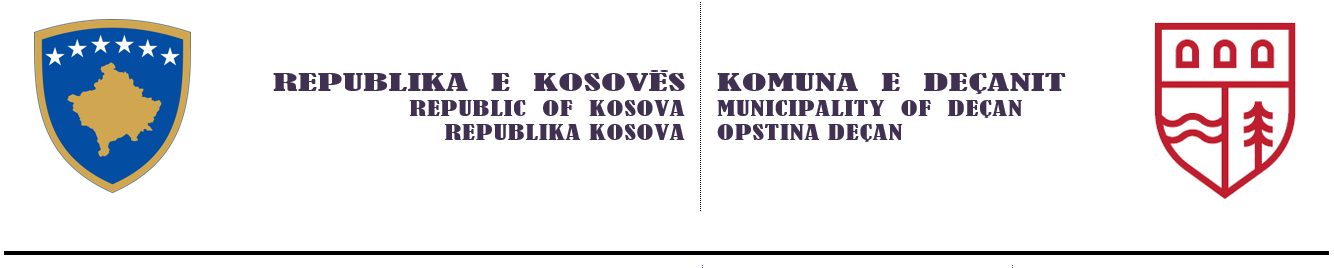  DREJTORIA KOMUNALE E ARSIMIT- Raport gjashtë mujor (janar – qershor 2023)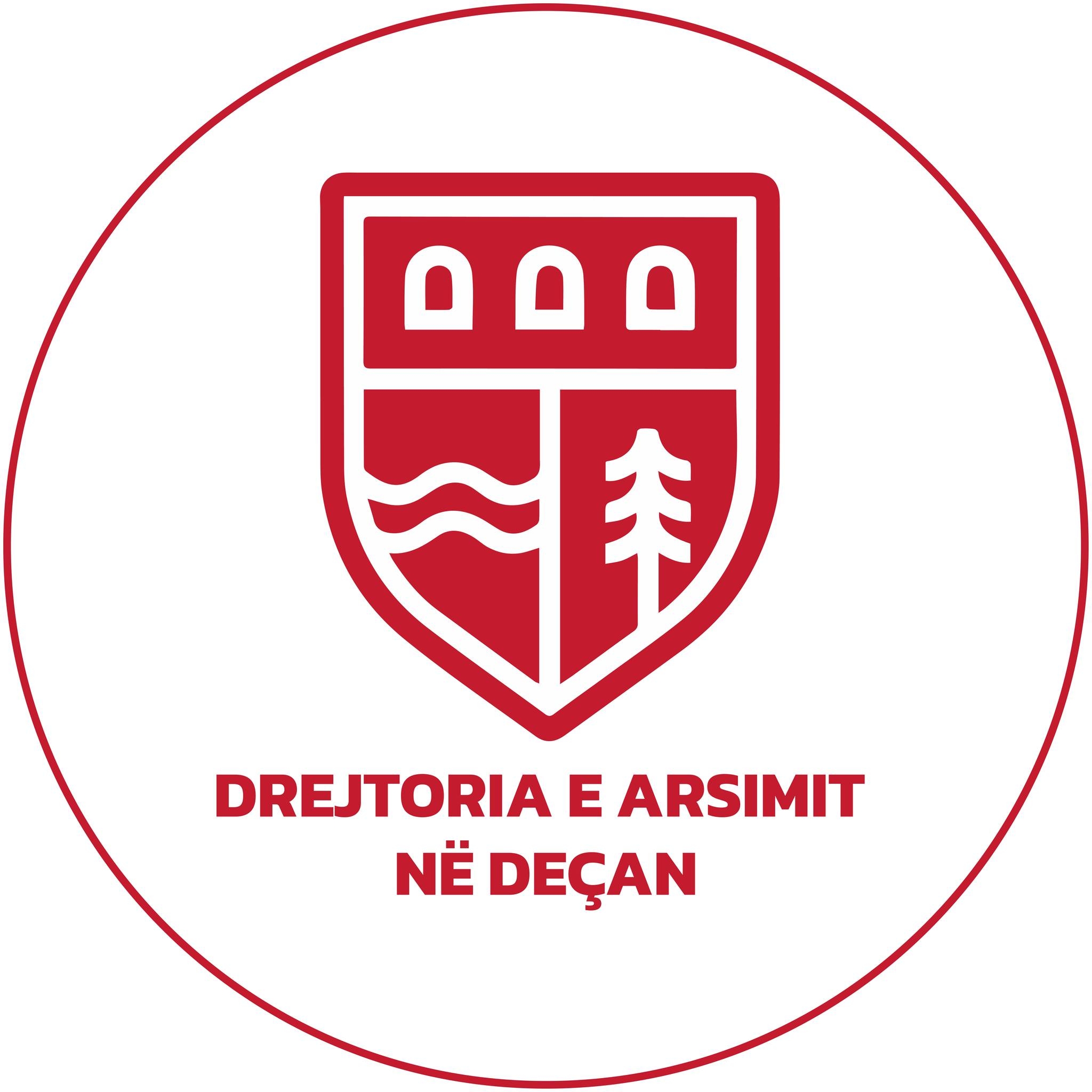 Raporti i punës së Drejtorisë Komunale të Arsimit  ( DKA) paraqitur kryetarit të komunës për muajt (janar - qershor të vitit 2023. Të gjitha detyrat dhe përgjegjësitë e Drejtorisë janë realizuar gjatë kësaj periudhe më përkushtim  dhe më përgjegjësi  të plotë. Me prezantimin e këtij raporti do të jeni më afër të njohur dhe të informuar sidomos në aspektin zyrtar për punën, organizimin dhe zhvillimin transparent të politikave arsimore në Deçan.  Procesi arsimor gjatë këtij viti  ka qenë vazhdimisht i përcjell me kujdes nga Departamenti jonë, ku të gjitha institucionet arsimore janë vizituar disa herë, si nga ana e Drejtorit, ashtu edhe nga zyrtarët e arsimit. Kemi realizuar mbledhje të rregullta me drejtorë të institucioneve shkollore. Janë mbajtur takime të rregullta edhe më MASHTI-in, ku çdo detyrë e dhënë nga ana e tyre është realizuar me sukses nga ana jonë. STRUKTURA ORGANIZATIVE - Këtë sektor e përbejnë 6 punëtor: Drejtori, 1 Udhëheqës sektori administrativ, 1 Udhëheqësi i sektorit për arsim, 1 Përgjegjësja për Buxhet dhe Financa1 Zyrtari për Arsimin e Mesëm të Lartë 1 Zyrtari Ligjor1Zyrtari për Arsimin Fillor1 Zyrtari i Lartë AdministrativDeçani ka një Institucion parashkollor (publiko - privat) dhe një privat, 18 shkolla fillore dhe të  mesme të ultë,(4 paralele të ndara fizike), 2 shkolla të mesme të larta, gjithsejtë 24 objekte shkollore. Ku punojnë gjithsejtë xxx punëtor dhe ndjekin mësimin e rregullt xxx nxënës. xx punëtor administrativ, xx mësimdhënës, xxx punëtor teknik. xx punëtor në nivelin arsimor 0,  1 dhe 2,xx punëtor në nivelin arsimor 3.Aktivitetet më të rëndësishme të realizuara : Mbledhje të rregullta, dhe takime ditore, javore me drejtorë të institucioneve shkollore janë realizuar në vazhdimësi. Në këto takime është kërkuar angazhim edhe më i madh i mësimdhënësve për ngritjen  e cilësisë në arsim, respektim në përpikëri të ligjeve, udhëzimeve dhe rregulloreve në fuqi.Mbledhje të rregullta më Ministrinë e Arsimit, Shkencës, Teknologjisë dhe Inovacionit.Është përuruar objekti i ri me standarde bashkëkohore i Shkollës Fillore të Mesme të Ulët “Drita” në fshatin Gramaçel të Deçanit.Është përuruar objekti i ri me standarde bashkëkohore i Shkollës Fillore të Mesme të Ulët “Heronjtë e Dukagjinit” në fshatin Gllogjan të DeçanitVlerësimi i përformancës së brendshme dhe të jashtme të shkollave nga vlerësimi i brendshëm ( DKA) janë vlerësuar drejtor/e të institucioneve publike të arsimit parauniversitare edhe nga vlerësimi i jashtëm me përformancë të shkëlqyer dhe të mirë.Pranimi i  raporteve të rregullta në baza ditore, javore, mujore, vjetore nga të gjithë drejtorët e shkollave. Interesimi dhe angazhimi i të gjithë akterëve (personelit arsimor, prindërve, nxënësve, stafit mbështetës etj.) ishte qenë në nivel.Është realizuar studimi rapid i të gjitha shkollave me qellim të identifikimit të pikave të dobëta në secilën shkolle në mënyrë që të jenë in putë për hartimin e strategjisë së arsimit në nivel komunal Në ngritjen e cilësisë së arsimit në përgjithësi ka ngritje dhe kushte më të mira për nxënës dhe personel. Deçani  tashmë  i prin disa komunave  në nivel vendi sa i përket sukseseve në lëndë të ndryshme shkollore, garat komunale dhe ato mbarëkombëtare .DKA është vlerësuar nga SIA –MASHTI për zbatueshmërin e  normativit dhe fondit të orëve, ku i prijmë komunave të Kosovës.DKA është vlerësuar nga divizioni për ngritje dhe zhvillim profesional të mësimdhënësve nga MASHTI për suksesin e lartë të arritur dhe prijmë para të gjitha komunave të Kosovës.Mbikëqyrja  në institucionet edukative arsimore, sipas objektivave të paraparë nga ana e zyrtarëve dhe drejtorit të  DKA-së, ku zyrtarët kanë mbështetur stafin e shkollave me këshilla profesionale. Përgatitjet dhe organizimi e testeve : të arritshmerisë, maturës shtetërore -2023, testi PIRLS, testi TIMMS.Janë realizuar planifikimet për fondin e orëve të klasave me kurrikulën e re dhe zbatimi i udhëzuesit për ndarjën e orëve me zgjedhje. Sa i përketë realizimit të fondit të orëve si dhe procedurave rekrutuese të konkurseve sipas SIA –MAShTI (regjioni i Pejës) DKA Deçan i prin të gjitha komunave në regjionin e Pejës.Mbajtja e garave komunale në lëndën: matematikë, fizikë duke bashkëpunuar me organizatat në nivel nacional dhe kombëtare.Mbajta e ligjëratave në shkolla nga Policia e Kosovës, lidhur me parandalimin e dukurive negative të nxënësit dhe të të rinjtë (ligjëratat me tema specifike janë mbajtur çdo muaj, me fokus grupe).Publikimi i konkurseve dhe regjistrimi i fëmijëve si dhe nxënësve në institucionet arsimore  si: institucioni parashkollor, dhe në klasat e  para.Drejtori i Drejtorisë Komunale të Arsimit, gjatë kësaj periudhe ka pasur takime bashkëpunimi me institucione dhe organizata të ndryshme, ku janë shtjelluar tema të ndryshme që kanë të bëjnë me zhvillimin, mbështetjen dhe avancimin e procesit mësimor dhe reformave në arsim: Ekspert të arsimit nga BE, Fakulteti i Edukimit, përfaqësuesit e GIZ-it, për sa i përket trajnimeve dhe zhvillimit profesional të mësimdhënësve ,Caritasi Zviceran, KFOR-in etj.Futja e të dhënave statistikore për numrin e fëmijëve dhe personelit, në sistemin EMIS-MAShTI.Në mënyrë të vazhdueshme bëhet integrimi në institucione arsimore dhe trajtimi i fëmijëve me nevoja të veçanta.Në fushën e psikologjisë, me psikologë të shkollave gjatë punës së vazhdueshme profesionale, në vitin 2023 kemi mbajtur trajnime për vetëdijesim të nxënësve lidhur me parandalimin e dukurive negative, në të gjitha shkollat kemi mbajtur në formë relative trajnime me tema të rëndësishme të cilat janë shumë të rëndësishme për zhvillimin e tyre, si;                                                                                                                                                                               1.Bullizmi dhe masat parandaluese, 2. Pasojat e narkotikeve, 3. Dhuna në Familje, 4. Masat e sigurisë ndaj keqpërdorimit të Internetit, 5. Parandalimi i ngacmimeve Seksuale dhe masat ndëshkimore ligjore, 6. Respektimi i shumëllojshmërisë së shoqërisë me qëllim të parandalimit të ekstremizmit dhe radikalizmit të dhunshëm, 7. Siguria e qarkullimit të këmbësorëve në trafik, 8. Ruajtja e ambientit dhe e trashëgimisë kulturore. Në këtë periudhë kemi pas bashkëpunim me asistent  të FAMNV, për të ndihmuar në procesin e mësimit për FAMNV, të asistoj në hartimin e PIA për mësimdhënësit të cilët nuk kanë pasur mundësi të hartojnë këtë plan i cili është mjaft i vështir si punë fillestare për mësuesit të cilët duhet ta kenë si plan të rregullt për këta fëmijë.Gjatë kësaj periudhe kemi trajtuar në aspektin psikologjik rastet të cilat kanë pasur nevojë për këtë trajtim; familjet për fëmijët e vet, institucionet arsimore, QPS.Në ambientet e Sh.F.M.U "Kuvendi i Verrave të Llukës" është organizuar Punëtori me temën: Diskutim rreth detyrave përgjegjësive dhe vështirësive të Asistentëve për fëmijë/nxënës më nevoja të veçanta arsimore, gjatë kryerjes së punës dhe detyrave të tyre. Trajnimi u organizua nga koordinatori i Ekipës Komunale për vlerësim pedagogjik të fëmijëve me nevoja të veçanta z.Besart Cacaj nga DKA-ja, kurse u realizua nga psikologia Besarta Tahirukaj-Idrizi dhe Florenta Molliqaj, Magjistër e Edukimit Inkluziv. U diskutuan problematika, vështirësitë që asistentët hasin në punën e tyre me fëmijë me nevoja të veçanta po ashtu u shkëmbyen përvoja u dhanë këshilla e sugjerime rreth kësaj pune sa sfiduese dhe e ndjeshme njëkohësisht.Për nder të 7 Marsit, ditës së mësuesit, Drejtori i Arsimit, u ndau mirënjohje për mësimdhënësit e komunës së Deçanit.Çdo vit me datën 7 Mars në Ditën e Mësuesit, Ministria e Arsimit ndan çmimin “Shaban Jashari” dhe mirënjohje për mësimdhënësit e përkushtuar dhe të dalluar në profesionet e tyre, në mesin e shumë mësimdhënësve të tillë, Drejtoria e Arsimit e ka propozuar Arbëresha Dautaj të cila  mirënjohjen në këtë ditë të shënuar.Në organizim të DKA-së, u mbajt punëtori më mësimdhënësit e shkollave tona. Punëtorinë me temën "Zbatimi praktik i kurrikulës së re" e udhëhoqi PHD.CAN Pedagogu Hysen Balaj. Gjatë punëtorisë, mësimdhënësit i vizitoj Drejtori i DKA-së z. Besnik Hulaj, ku i inkurajoj mësimdhënësit që informatat e përfituara në punëtori t'i praktikojnë më nxënësit e tyre, gjithashtu i siguroj ata që punëtori të tilla do të organizohen edhe në të ardhmen. Punëtorinë e ndjekën 40 mësimdhënës te të gjitha niveleve.Ekipi komunalë  për parandalim të braktisjes së shkollës është marr me rastet që kanë pasur tendencë braktisje.Kuvendi i Komunës së Deçanit në mbledhjen e mbajtur më datë 30.03.2023, e miratoj: RREGULLOREN  PËR  NDARJEN  E BURSAVE PËR STUDENTË TË KOMUNËS SË DEÇANIT. Në Rregullore, përcaktohen procedurat, kushtet, kriteret për ndarjen e bursave, kohëzgjatja e realizimit të bursës, për studentë të studimeve themelore, në Universitet Publike në Republikën e Kosovës dhe Universitetet Publike jashtë Kosovës, formimi i komisionit dhe e drejta e ankesës. Komuna e Deçanit, çdo vite akademik, do të ndan bursa për studentë  të Komunës së  Deçanit. Fëmijët e dëshmorëve, të cilët janë studentë, më automatizëm do të jenë përfitues të bursës, ndërsa të tjerët do të ju nënshtrohen kritereve të parapara në rregullore. Komisioni Komunal i themeluar nga Drejtori i DKA-së u takuan për Draftin e Rregullores Komunale: Për përzgjedhjen e mësimdhënësit të dalluar në komunën e Deçanit. Rregullorja ka për qëllim motivimin e mësimdhënësve në drejtim të avancimit të punës së tyre në procesin edukativo-arsimor, kryerjen e detyrave me përkushtim dhe shtimin e angazhimit të tyre për arritjen e pritshmërisë dhe përmbushjen e objektivave.Shkolla ‘’Drita’’ në Gramaçel ishte përfituese e projektit ”Shkollat multietnike”, projekt ky me vlerë rreth 15,600 €. Me këto mjete u siguruan mjete të mjaftueshme për kabinetet e shkencave të natyrës, matematikës, historisë dhe gjeografisë! Falënderim i veçantë për organizatën IOM dhe udhëheqësen e këtij projekti A. Çavolli, Komuna sigurojë rreth 30% të mjeteve financiare.Drejtoria e Arsimit në Deçan në bashkëpunim më zyrën e kryetarit të komunës ka organizuar festën  e Abetares së bashku për të gjitha shkollat  e komunës sonë. Duke u bazuar në Udhëzimin e ri Administrativ nr.01/2023 Zgjedhja, Themelimi dhe Funksionimi i Këshillit të Prindërve, në shkollat e Komunës së Deçanit ka përfunduar përzgjedhje e re e këshillave të prindërve.Sipas këtij udhëzimi të ri administrativ nr.01/ 2023, por dhe Ligjit për Procedurë Administrative Neni 40, Paragrafi 2, sot është bërë zgjedhja e Këshillit të Prindērve të Komunës së Deçanit. Kryetare u zgjodhe znj Albina LokajNë bazë të Udhëzimit Administrativ Nr.09/2023 për regjistrimin e fëmijëve në klasën e parë,  po bëhet vlerësim i fëmijëve. Pas raportit dhe rekomandimeve të marrura nga ky vlerësim drejtoria e shkollës do të merr vendim për regjistrimin e këtyre fëmijëve në klasën e parë.Ndamë mirënjohje për nxënësen e dalluar të gjimnazit “Vëllezërit Frashëri” Alisa Çekaj, me motivacionin për arritje të lartë në matjen e IQ (koeficienti i inteligjencës).Për nder të 24 Marsit “Epopesë së Dukagjinit”, nxënësit e komunës sonë shkruan 24 poezi për të rënët për liri.DKA ishte në disa shkolla pjesëmarrëse në manifestimin e Ditës së shkollës,Çështjet ligjore dhe të personelit për periudhën janar – qershor 2023Ndërprerje e marrëdhënies së punës për shkelje të rënda masave disiplinore------2Konkurse ------------------------------------------------------------------------  25  Rishpallje të konkursit ---------------------------------------------------------   13Të ndryshme:Shpallje të rezultateve të konkurseve Vendime të komisioneve intervistuese Vendime të lehonisë Aktvendime për pensionim Aktvendime të ndryshme Vendime te ndryshme Njoftime të ndryshme ( për ushqim,udhëtim, inflacion, gradim,etj) Hartimin e pëlqimeve të ndryshme  Hartimin e kërkesave të ndryshme Ndryshime në listat e pagave:Punëtor të rinjëPunëtor të larguarNdryshime në listën e pagaveRetroaktiveTransfer bankarNdalesa administrative Donacione- Donacion kompjuter (PC) nga Universteti "Haxhi Zeka" në Pejë në shkollën ‘’Jusuf Gërvalla’’ në Prapaqan dhe shkollën ‘’Dëshmorët e Kombit’’ në Strellc i Ulët.Me ketë rast, u funksionalizua kabineti e TIK-ut dhe janë pajisur me kompjuter: salla e mësimdhënësve, klasat dhe biblioteka.Falemindrojmë Rektorin e UHZ prof. Dr. Armand Krasniqi, Prorektori prof. Dr. Edmond Beqiri, prof. Erzen Krasniqi.  -Donacion nga Kolegji Maerlant - Holandë, për shkollën "Bajram Curri" në Strellc të Epërm,Kjo falë z.Berat Hasan Hasanramaj i cili grumbulloi mjete të vlefshme shkollore si : Desktop digjital, Tv, Lp, Kompjuter, Projektor, Mikroskopa, Tabela magnetike, Karrige, Tavolina dhe shumë mjete tjera të konkretizimit.Ky donacion nuk do ishte realizuar pa ndihmën e pa kursyer të djemve të Shoqatës "Haki Povataj" me seli në Zvicër dhe krytarit të ndëruar z. Ozmon Ukaj, të cilët paguan transportin deri në shkollë.Përurimi i këndit të lojërave në oborrin e Shkollës Fillore “Bajram Curri” në fshatin Strellc i Epërm, projekt ky i realizuar nga Organizata Humanitare “Humanity First” në vlerë prej 10,000 eurove.Mirënjohës përzemërsisht për Organizatën “Humanity First”, për realizimin e këtij projekti shumë domethënës për nxënësit e kësaj shkolle!Investimet kapitale-   Gjatë muajit janar – qershor 2023 në Drejtorin e Arsimit janë realizuar këto projekte kapitale:- Me investimin e Komunës dhe MASHTI-T kanë përfunduar punimet në shkollën "Dëshmorët e Baballoqit" në Baballoq.Lyerja e brendshme, dyert, ndriqimi në shkollë dhe invertari i administratës kanë qenë pjesë e projektit.- Po punohet me intenzitet të shtuar në objektët e reja shkollore, këtyre ditëve në SHFMU "Lan Selimi" në Lumbardh dhe SHFMU ‘’Faik Konica’’ në RatishPo punohet në finalizim të projekteve.-Po vazhdojnë punimet në ndërtimin e punëtorive dhe sallës së sporteve në IAAP “Tafil Kasumaj” në Deçan.- Për krijimin e një ambienti sa më të sigurt për nxënësit tonë, kanë filluar punimet në ndërtimin e rrethojave dhe pastrimin e ambientit në shkollën fillore “Ardhmëria” në fshatin Beleg.Nxënësit fitues në Garën komunale nga Lënda e FizikësNë organizim të Shoqatës Kosovare të Fizikës dhe Drejtorisë Komunale të Arsimit në Deçan, me datën 11.02.2023 u mbajtën Garat Komunale të Fizikanëve të Rinj 2023, për nxënësit e klasave të IX, X, XI dhe XII,Pjesëmarrës në garë ishin rreth 90 nxënës nga të gjitha shkollat e komunës sonë,Nxënësit fitues e vendeve të para do ta përfaqësojnë komunën tonë në Garat Republikane që do të mbahen me datën me 25 shkurt 2023 (ditë e shtunë) në ora 11.00 në Sh.F. “Abdyl Frashëri” në Prizren.Rezultatet janë këto:Klasa e IX-tëVendi i parë: Arsa Bajraktari nga SHFMU "Lidhja e Prizrenit"Vendi i dytë: Yll Tolaj nga SHFMU "Sylejman Vokshi"Vendi i tretë: Olta Haxhaj nga SHFMU "Lidhja e Prizrenit"Klasa X-tëVendi i parë: Egzon Idrizaj nga Gjimnazi "Vëllezërit Frashëri"Vendi i dytë: Korab Berisha nga Gjimnazi "Vëllezërit Frashëri"Vendi i tretë: (më pikë të barabarta janë)- Leart Muçaj nga Gjimnazi "Vëllezërit Frashëri"- Rinor Selmonaj nga IAAP "Tafil Kasumaj"- Ernisa  Shabanhaxhaj nga Gjimnazi "Vëllezërit Frashëri"Klasa XI-tëVendi i parë: Ali Gashi nga Gjimnazi "Vëllezërit Frashëri"Vendi i dytë: Fatjon Dobraj nga Gjimnazi "Vëllezërit Frashëri"Vendi i tretë: Enis Gjocaj nga IAAP "Tafil Kasumaj"Klasa XII-tëVendi i parë : Albina Haklaj nga Gjimnazi "Vëllezërit Frashëri"REZULTATET PËRFUNDIMTARE TË  GARAVE TË XXIV SHTETËRORE  NË FIZIKË 2023- Egzon Idrizaj, nxënës - klasa e X-të në Gjimnazin "Vëllezërit Frashëri" zuri vendin e dytë, - Arsa Bajraktari, nxënëse - klasa IX-të në SHFMU "Lidhja e Prizrenit" zuri vendin e tretë.Egzoni dhe Arsa janë kualifikuar të marrin pjesë në Olimpiadën Kosovare të Fizikës 2023.Egzoni dhe Arsa edhe një hap drejtë Olimpiadës Ndërkombëtare të Fizikës.Gara sportive-Garat Komunale në Ping Pong!Nën organizimin e Shoqatës së Pedagogëve të Kulturës Fizike dhe Sportit në Deçan, në bashkëpunim me Drjtorinë Komunuale te Arsimit dhe përkrahur edhe nga Kryetari z.Bashkim Ramosaj, dt.08.02.2023, u mbajtën garat Komunale në Ping Pong për të dy gjinitë.Ishin 17 ekipe konkuruese pjesëmarrëse, 10 shkolla me ekipe mëshkuj dhe 7 shkolla me ekipe femra.Garat u zhvilluan në Palestrën e Edukatës Fizike në shfmu “Maxhun Çekaj ” - Irzniq .Vendin e parë në kategorinë Meshkujve e zunë nxënësit nga shkolla “Maxhun Çekaj” nën përkujdesjën e profesorit Venon Lushaj,Vëndin e dytë e zunë nxënësit nga shkolla “Isa Boletini” nën përkujdesjën e profesorit Shyqri Zeqiraj,Vendin e parë në kategorinë e vajzave e zunë nxënësit e shkollës "Isa Boletini"në IsniqVendin e dytë e zunë nxënësit e shkollës "Maxhun Çekaj" Irzniq!- Me dt.13.02.2023, u mbajtën garat Regjionale në Ping - Pong të organizuara nga Federata e Sportit Shkollor të Republikës së Kosovës.Në garë ishin ekipet nga Deçani, Peja, Istogu, Klina dhe Juniku.Shkollat tona e përfaqësuan në mënyrën më të mirë komunën tonë. Ekipi i djemve nga SHFMU “Maxhun Çekaj” nga Irzniqi, e zuri vendin e  parë!Nxënësit e kësaj shkolle ishin nën përkujdesjen e Profesorit të Ed. Fizikë z. Venon Lushaj.Ekipi i djemve të Gjimnazit “Vëllezërit Frashëri” e zurën vendin e parë!Gjimnazistët ishin nën përkujdesjen e Profesorit të Edukatës Fizike z. Edmond Gjikokaj,të pagatitur nga aktivi i Ed. Fizikë të Gjimnazit “Vëllezërit Frashëri” në Deçan.- Në nderim të “Epopesë së Dukagjinit”, komuna e Deçanit në bashkëpunim me DKA-në, organizuan aktivitetin sportiv, tashmë tradicional, krosin “Rruga e Lirisë” me nxënësit e shkollave fillore.Po ashtu u hap e ekspozita “Marsi Lirisë”, me punime të nxënësve kushtuar Epopesë së Dukagjinit.Nderimi i dëshmorëve të rënë për liri është simbolika e kësaj gare.- Djemtë e Gjimnazit “Vëllezërit Frashëri” shpallen Kampion të Republikës së Kosovës në Hendboll dhe vajzat shpallen nënkampione.Gjimnazi “Vëllezërit Frashëri” e përfaqëson Kosovën në garat ndërkombëtare në Hendboll për të dytin vit radhazi.Garat komunale në vallëzimNën kujdesin e kryetarit të komunës, z. Bashkim Ramosaj, në bashkëpunim me Drejtorinë Komunale të Arsimit për nder të 15 vjetorit të Pavarësisë së Kosovës. U mbajt gara në vallëzim me karakter garues ku morën pjesë 16 shkolla fillore, me valle popullore tradicionale.U ndan nga dy vende të I-a;SHFMU - “Lan Selimi“ - LumbardhSHFMU - “Lidhja Prizrenit“ - Deçan.Dy vende të II-a;SHFMU - “Dëshmoret e Baballoqit“ - BaballoqSHFMU - “Drita“- Gramaçel.Dy vende të III-ta;SHFMU - “Bajram Curri“ - Strellc i Epërm SHFMU - “Maxhun Çekaj“ - Irzniq.Valltarja më e mirë, Orgesa Ramosaj, SHFMU - “Lidhja e Prizrenit“ - Deçan.Valltari më i mirë, Shkelzen Mataj  - SHFMU - “Dëshmoret e Baballoqit” - Baballoq.Koreografia më e mirë, SHFMU - “Rexhep Kadrijaj“ - Rastavicë.Kostumografia më e mirë, K.V - Llukës.Çmimi i Pavarësisë, SHFMU “Heronjtë e Dukagjinit“ - Gllogjan. Çmimi i DKA, “Dëshmorët e Kombit“ - Strellc i Ulët.Çmimi i DKRS - së, SHFMU - “Dëshmorët e Vokshit“ - Pobërgjë.Çmimi i Publikut, SHFMU  - “ Ardhmëria“ - Beleg. Çmimi i Diasporës u nda në dy shkolla; SHFMU - “Sulejmon Vokshi“ - PrejlepSHFMU - “Jusuf Gërvalla“ - Prapaqan.Grupi me kompakt “Esat Mekuli“ - Maznik.Grupi i dalluar, “Lan Selimi“ - Llukë e Ulët.Aktivitetet më të rëndësishme të realizuara : Korrik – Dhjetor 2023Takim pune me drejtorët e shkollave – tema Zhvillimi i procesit mësimor në gjysmëvjetorin e parë, suksesi i nxënësve, dhe siguria në shkolla.Trajnim dy ditorë në Projektin "Edukimi për Siguri" MASHTI në koordinim me Ministrinë e Mbrojtjes dhe bashkërendim me DKA, duke u mbështetur në miratimin e programit të Qeverisë 2021-2025, kanë zbatuar projektin edukativ për të rinjtë e Republikës së Kosovës në fushën edukimit për siguri.Vizitë në SHFMU “Ardhmëria” Beleg, gjatë punimeve në rrethojën e hapësirave të jashtme të shkollës. Investim nga Komuna.Testi i Matures Shtetërore Testi u zhvillua në tri qëndra:Qëndra numër 1dhe 2 në: Gjimnazin “Vëllezërit Frashëri”Qëndra numër 3: IAAP “Tafil Kasumaj”TESTI filloj me kohë në ora 10:00 dhe përfundoj në afat të parapar 12:30.Gjatë gjithë zhvillimit të testit nuk pati as me të voglën parregullsi.Provimit ju nënshtruan rreth 340 maturantë në të tri qëndrat, të cilët treguan kulturë të lartë gjatë testit.Koordinatori Komunal i Testit të Maturës z. Zeqë Malaj, mbajti takim informues me administruesit nga shkollat e Deçanit të cilët do të kujdesëshin për Testin e Maturës Shtetërore në Komunën e Pejës.Qëndrat e testit u vizituan edhe nga Drejtori i DKA-së z. Besnik Hulaj. Falenderime të përzemërat Komisionerve, administratorve, mbikëqyrësve studentë, Policisë së Kosovës - Stacioni Deçan dhe të gjithë përgjegjësve të involvuar në mbarvajtjën e TM 2023.Organizata IOM (Organizata Nderkombetare për Migracion) së bashku me Divizionin e Parandalimit dhe Riintegrimit (DPR) të Ministrisë së Punëve të Brendshme, kanë organizuar një puntori në tematiken: Procesi i riintegrimit të fëmijvë pas kthimit nga zonat e krizave, të arriturat, problemet dhe sfidat gjatë këtij procesi. Puntoria u zhvillua më puntorë social dhe të arsimit nga komunat e Pejës, Gjakovës, Deçanit, Istogut dhe Klinës.Drejtori i DKA-së z. Besnik Hulaj me bashkëpunëtor, viziton shkollat për tu njoftuar nga afer me punën në përfundim të gjysëvjetorit të pare.Kryetari i Komunës z. Bashkim Ramosaj bashkë me drejtorin e DKA-së z. Besnik Hulaj ndanë mirënjohje për nxënësen e dalluar të gjimnazit “Vëllezërit Frashëri” Alisa Çekaj, me motivacionin për arritje të lartë në matjen e IQ (koeficienti i inteligjencës). Trajnim dy ditorë në Projektin "Edukimi për Siguri" MASHTI në koordinim me Ministrinë e Mbrojtjes dhe bashkërendim me DKA, duke u mbështetur në miratimin e programit të Qeverisë 2021-2025, kanë zbatuar projektin edukativ për të rinjtë e Republikës së Kosovës në fushën edukimit për siguri.Programi ka për qëllim edukimin dhe trajnimin e të rinjve në fushën e mbrojtjes dhe sigurisë dhe është zhvilluar me nxënës të shkollave të mesme të Republikës së Kosovës.Qëllimi i realizimit të këtij programi është përgatitja dhe edukimi i të rinjve për aftësitë dhe shkathtësitë bazë ushtarake, si dhe përfitimi i njohurive rreth fushës së sigurisë dhe reagimit në emergjenca civile. Ky program do të jetë gjithëpërfshirës në aspektin gjinor dhe etnik, ku pjesëmarrës do të jenë nxënësit e klasave të 11-ta. Nga komuna jonë ishin të përfshirë në trajnim nxënës nga Shkollat e Mesme të Larta: IAAP "Tafil Kasumaj" dhe Gjimnazi "Vëllezërit Frashëri",Me ketë rast, nxënësit tonë si çdo herë treguan kulturë të lartë dhe angazhim të madh gjatë trajnimit.Shpallen rezultatët e Testit te Matures 2023, afati i qershorit.Testit ju nënshtruan 340 maturantë,234 maturant nga Gjimnazin "Vellezirit Frasheri", në dy qëndra të testimit,Drejtimi natyror 99.5% kalushmëria dhe Drejtimi shoqëroro - gjuhësor 60% kalushmëria, Kalushmeria e përgjithëshme është 79.75% Në IAAP "Tafil Kasumaj", kalushmëria është 75% nga 106 maturantëNë Deçan është mbajtur Testi i Arritshmërisë 2023 Në ditën e parë, 390 nxënës ju nënshtruan testit për të vlerësuar arritjet, njohuritë dhe shkathtësitë tyre. Testi është mbajtur në 3 qendra të testimit, dhe nxënësit i'u janë nënshtruar testit në lëndët Gjuhë Amtare, Gjuhë Angleze, Histori dhe Gjeografi. Me 11 korrik do të mbahet pjesa e dytë e testit në lëndët Matematikë, Informatikë, Fizikë, Kimi dhe BiologjiDrejtoria Komunale e Arsmit njofton se, ka përfunduar pjesa e dytë e Testit të Arritshmërisë, të cilit i janë nënshtruar mbi 230 nxënës të klasëve të nënta, të cilët kanë qenë të sistemuar në 3 qendra të testimit.Në SHFMU "Lidhja e Prizrenit"Në Gjimnazin "Vëllezërit Frashëri" dheNë IAAP "Tafil Kasumaj" Në këtë pjesë, nxënësit janë përgjigjur në lëndët Matematikë, Informatikë, Fizikë, Kimi dhe Biologji.DKA, falënderon të gjithë akterët e përfshirë në procesin e testimit për kontributin e tyre në mbarëvajtje të procesit. Mbahet Konsultimi Publik për Draft Rregulloren për Përzgjedhjen e mësimdhënësit të dalluar.- Për përzgjedhjen e mësimdhënësit të dalluar në komunën e Deçanit. Rregullorja ka për qëllim motivimin e mësimdhënësve në drejtim të avancimit të punës së tyre në procesin edukativo-arsimor, kryerjen e detyrave me përkushtim dhe shtimin e angazhimit të tyre për arritjen e pritshmërive dhe përmbushjen e objektivave.Drejtoria Komunale e Arsmit shpall konkurs për regjistrimin e nxënësve në klasën e dhjetë, për Gjimnaz dhe Institucionin e Arsimit dhe Aftësimit Profesional (IAAP), për vitin shkollor 2023/2024,Konkursi është i hapur me 18, 19 dhe 20 korrik 2023.z. Besnik Hulaj drejtor i DKA-së, bashkë me kolegë, z. Xhevat Bozhdaraj udhëheqës i sektorit të arsimit, z. Ramiz Bajramaj zyrtar për arsimin e mesëm të lartë dhe z. Besart Cacaj zyrtar ligjor pranë DKA-së, vizituan shkollat e mesme të larta, IAAP "Tafil Kasumaj" dhe Gjimnazin "Vëllezërit Frashëri".Qellimi i vizitës ishte të njoftohën nga afer në procesin e regjistrimit të nxënësve në klasën e 10-të. Drejtori z. Hulaj u njoftua nga drejtorët e shkollave, z. Lan Stojkaj dhe z. Hamid Qorraj për ecurinë e resgjistrimit të nxënësve. Vizitë pune në disa shkolla të komunës sonë,Vizita kishte karakter tematik, vijueshmeria e stafit arsimor pas përfundimit të gjysëmvjetorit të dytë.Zyrtarët e DKA-së ju kanë lëshuar rekomandime dhe verejte në të gjeturat gjatë vizitave. Drejtori I DKA-së z. Besnik Hulaj, ka vizituar SHFMU “Faik Konica” dhe IAAP “Tafil Kasumaj”, në të cilat shkolla janë duke u kryer punime, në shkollën “Faik Konica” punimet janë në përfundim e sipër shkolla e re, ndersa në IAAP “Tafil Kasumaj” punimet janë duke vazhduar në ndertimin e sallës së edukatës fizike.Është shpallur konkresi për bursa për studentë në faqën zyrtare të Komunës.Është shpallur oferta për ekskursion për klasat e 12-ta në faqën zyrtare të Komunës.Konkursi plotësues - Afati i gushtit për regjistrimin e nxënësve në klasën e 10-të, në Gjimnaz dhe IAAP për vitin shkollor 2023/2024.U Mbajt Debati Publik për Projekt – Buxhetin 2024/26 – Granti për Arsim.U kryesua nga Kryesuesi i Kuvendit, z.Hajdar Sutaj, e pranishme ishte drejtoresha për Buxhet dhe Financa, znj. Dafina Cacaj, përfaqësues të OSCE- së , zyrtar nga Drejtoria e Arsimit dhe zyrtar komunal.Drejtoresha Cacaj shpalosi para të pranishmëve se si është planifikuar të bëhet ndarja e buxhetit për sektorin e Arsimit, ajo dha sqarimet e nevojshme sa i përket kësaj çështje.Pati diskutime të vogla, pytje dhe sygjerime nga Drejtorët e shkollave të cilve ju përgjigje shefja e financave ne Arsim, znj. Gjylshahe Haklaj, më shumë në vija të përgjithshme se çka nevojitet të punohet e të investohet më shumë në shkolla.Drejtori i DKA-së z. Besnik Hulaj pranoj donacion nga bashëatdhetari z. Adonis Tolaj,Ambienti gjysma e shëndetit..!Këtë makinë e kemi donacion në shkollën"Sylejman Vokshi" në Prilep nga bashkëatdhetari z. Adenis Tolaj. Faleminderit z. Tolaj!Shkollat e Komunës së Deçanit gati për fillimin e procesit mësimor Në sallën e Kuvendit të Komunës, drejtori i Arsimit z. Besnik Hulaj ka zhvilluar takim pune me drejtorët e shkollave ku u diskutua për fillimin e procesit mësimor për vitin e ri shkollor 2023-2024. Në këtë takim u tha se Komuna e Deçanit ka bërë të gjitha përgatitjet e nevojshme për fillimin e vitit të ri shkollor dhe është e gatshme që procesi mësimor të filloj më 1 shtator.Problem i theksuar për këtë vit shkollor është furnizimi i nxënësve me libra . Ky proces nuk është përgjegjësi e Komunës por e Ministrisë së Arsimit andaj DKA dhe drejtorët e shkollave i kanë bërë thirrje nivelit qendror që të bëjë zgjidhje sa i përket furnizimit të nxënësve me libra shkollor.U mbajt afati i dytë i Maturës Shtetërore 2023 Në IAAP "Tafil Kasumaj", testit ju nënshtruan 84 nxënës, Testi u zhvillua sipas planit të paraparë dhe nuk u evidentua asnjë parregullësi.Për rezultatet e arritura, nxënësit do të njoftohën me kohë.Sipas kërkesave të prindërve është duke vazhduar vlerësimi i fëmijëve nga ekipit vlerësues komunal për fëmijët me nevoja të veçanta edukativo-arsimore, për vitin shkollor 2023-2024.Kryetari i Komunës z. Bashkim Ramosaj së bashku me Drejtorinë e Arsimit, mbajtëm një takim pune me drejtorët e shkollave të Komunës së Deçanit.Kryetari Ramosaj tha:Ju urova fillim të mbarë të procesit mësimor për vitin e ri shkollor dhe kërkova përkushtim maksimal në kryerjen e detyrave dhe përgjegjësive që u takojnë.Jemi shumë të interesuar dhe të përkushtuar për rritjen e cilësisë në sistemin tonë arsimor në të gjitha nivelet. Diskutuan për rolin e prindërve dhe të komunitetit në këtë proces si dhe mbarëvajtjes së sigurisë në shkolla dhe zbatimit të planprogrameve brenda dhe jashtë shkollore.Gjithashtu, prezantuam ecurinë e projekteteve të komunës në vazhdim dhe atyre të planifikuara gjatë këtij viti në fushën e arsimit.Shpreha gatishmërinë e komunës dhe të DKA-së, për t'u dalë në ndihmë institucioneve tona shkollore në të gjitha aspektet dhe të mbesim të përkushtuar që të rrisim edhe më tej bashkëpunimin e ndërsjellë.Nuk do të ndalemi asnjëherë në përmirësimin e kushteve të procesit edukativo-arsimor!Është bërë fornizimi i shkollave me dru për ngrohje, pellet dhe naftë, në përiudhën kohore gusht – shtator.Nis viti i ri shkollor 2023-2024 në të gjitha shkollat e komunës së Deçanit! Nga shkolla "Bajram Curri" në Strellc të Epërm përcjellim urimet për të gjithë nxënësit, prindërit dhe stafet pedagogjike për një vit të ri shkollor të suksesshëm!I urojmë dhe njëherë mësuesve, stafit mbështetës dhe nxënësve një vit të mbarë dhe theksojmë se do të kenë mbështetjen e Komunës dhe Drejtorisë së Arsimit gjithmonë.(Njoftim) MASHTI publikoi rezultatet e pjesës së dytë të Provimit të Maturës – 2023 Ministria e Arsimit, Shkencës, Teknologjisë dhe Inovacionit (MAShTI), ka publikuar rezultatet e Provimit Shtetëror të Maturës të afatit të dytë.Të gjithë nxënësit të cilët ju kanë nënshtruar testit, rezultatet mund t'i marin në shkollën që kanë ndjekur mësimet.DONACION NGA KFOR-i ITALIAN, PAJISJE DIXHITALENë SHFMU “Maxhun Çekaj” në Irzniq, sot është bërë pranimi i donacionit të ri, nga KFOR-i Italian, Komanda Regjionale - Përëndim.Në Ceremoni kanë marrur pjesë Komandanti i Komandës Regjionale - Përëndim Kolonel Gabriel VACCA, Shefi i CIMIC-ut në Komandën Regjionale - Përëndim 1° LGT Saverio RUGGIERO si dhe oficer tjerë të KFOR-it Italian në Kosovë, Drejtori i DKA-së z. Besnik Hulaj, drejtori I shkollës z. Mehdi Dodaj, mësimdhënës, nxënës dhe prindër.Drejtori Hulaj me ketë rast falënderoi Komandantin VACCA për prezencën dhe KFOR-in Italian për këtë donacion dhe për ndihmën që ka ofruar për qytetarët e Kosovë me theks të veçantë qytetarët deçanas, si në aspektin e sigurisë ashtu edhe në fusha tjera pa i harruar shkollat. Drejtori Hulaj në emër të Kryetarit Ramosaj, vlerësoi lartë bashkëpunimin që ka pasur KFOR-i Italian me Komunën e Deçanit edhe në të kaluarën dhe u shpreh i gatshëm që ky bashkëpunim të vazhdojë edhe në të ardhmen, me qëllim të realizimit të projekteve të dobishme që ndikojnë në përmirësimin e jetesës së qytetarëve.Të gjitha paisjet do të jenë ndihmë e madhe në zhvillimin e procesit mësimor në mënyrë bashkohore. Në kuadër të këtij projekti janë dhënë pajisje për Kabinetin e Gjuhës Angleze "English Corner" si: Llaptop i serisë së fundit, printer dhe projektor. Kërkesën për furnizim të Kabinetit me mjete dixhitale e ka bërë DKA, bazuar në përformancën e lartë të mësimdhënëses së Gjuhës Angleze në ketë shkollë.Vizitë në SHFMU “Lidhja e Prizrenit” nga Drejtori i DKA-së z. Besnik Hulaj me bashkëpunëtorMë 09.05.2020 kanë filluar punimet në ndërtimin e shkollës së re "Lidhja e Prizrenit" në Deçan.Një objekt i ri me standarte dhe me kapacitete të dyfishuara për të gjithë nxënësit dhe mësimdhënësit e kësaj shkolle!Prolongimi i punimeve pas ndertimit te objektit (punimet e vrazhda) kanë ngecur pas problemeve me rritjen e çmimeve te materialeve, që ka bërë që kompania fituese të ndal punimet deri në mbulimin e kostos shtesë, e që pritet shpejt të rifillojn punimet përfundimtare!Drejtori Besnik Hulaju me kolegë ishte për vizitë në SHFMU "Lan Selimi" në Lumbardh u pritem nga drejtori UD z. Burim Lekaj, njeherit ja uruam detyrën e re. Nga drejtori u informuam nga afër për zhvillimin e procesit mësimor.Punimet në shkollën e re janë në proces të pranimit nga komisioni perkatës, punimet sipas kontratës kanë përfunduar.Në vazhdën e vizitave të shkollave për fillimin e vitit të ri shkollor. Drejtori i DKA-së Besnik Hulaj më zyrtarë, vizitoj sot shkollën “Lidhja e Prizrenit” ku u pritën nga drejtori Qazim Maloku me bashkëpunëtor. Gjatë vizitës panë nga afër kushtët dhe përgaditjët që kishte shkolla, për fillimin e mësimit.Drejtoria e Arsimit vazhdimit ka kërkuar nga MASHTI që tja rifillojnë punimet në ndërtimin e shkollës, e nisur në vitin 2020. Përmes e-mailit na njoftuan se procedura është në procesë të shkëputjes së kontratës më OE dhe ritenderimit të pozicioneve të mbetura.Drejtori i DKA-së Besnik Hulaj me kolegë e vizituan shkollën “Esad Mekuli” në Maznik. Më çrast u njoftuan përseafërmi më zhvillimin e procesit mësimor.Njoftim për shtyerjen e afatit për aplikim për bursa të stdentëve!Të nderuar studentë të Komunës së Deçanit, ju njoftojmë se afati për aplikim për përfitimin e bursave shtyhet deri me datë 20.10.2023.Seminarin dy ditorë për mbrojtjen e të drejtave të fëmijëve "Të drejtat Tona" Hotel Bonita- Durrës.Me Mësimdhënes, pedagogë, psikologë, trajnerë, drejtor shkollash dhe zyrtarë të DKA-së nga Komuna Deçanit dhe Junikut. Organizuar nga Instituti per Promovimin e Edukimit - IPEDU Financuar nga Ambasada e Slovenisë në Prishtinë.Mbeshtetur nga MASHTI, DKA- Komuna Deçan dhe Junik. Faleminderit: mag. Blanka Jamnišek, Ambasadorit të Sllovenisë në Shqipëri z. Japelj, dhe përfaqësuesit të Ambasadës së Kosovës në Tiranë z. Burim Susuri, për përkrahjen e vazhdueshme dhe sjelljen e pervojës sllovene në vendin tonë.4 shkolla përfituese të donacionit në vlerë prej 30,000 euro nga KFOR-i Italian.Në Gjimnazin "Vëllezërit Frashëri" në Deçan, drejtori i Arsimit z. Besnik Hulaj pranoj donacion nga Komandanti i Komandës Regjionale Perëndim (RCW) Kol.Gabriele Vacca, për disa pajisje teknologjike, si Smart TV dhe Laptop, për Gjimnazin "Vëllezërit Frashëri", IAAP “Tafil Kasumaj”, shkollën fillore në Prapaqan dhe Rastavicë.Projekte të tilla që rritin cilësinë e arsimit dhe zhvillojnë aftësitë e nxënësve në komunën tonë, janë çdoherë të mirëseardhura!Takim pune me drejtorët e shkollav,Bashkë me drejtorët e shkollave tona, bashkëbiseduam mbi sfidat e arsimit deçanas dhe prioritetet e punës së përbashkët, për zgjerimin e projekteve në fusha të ndryeshme arsimore.Ketë vit shkollor sfidë mbetet furnizimi me tekste shkollore për nxënësit e klasave 6 - 9!Puna jonë e përbashkët do të fokusohet në zhvillimin e aktivitetëve sa më atraktive dhe konkuruese, me qellim ngritjën e cilësisë në arsim.Sektori për arsim pranë Komunës së Deçanit sot kem vizituar shkollat në: Ratish, Irzniq dhe paralelja në Llukë e Ulët, nga fillimi i vitit nga drejtori z.Besnik Hulaj me kolegë kanë vizituar shkollat e komunës.Qëllimi i vizitave është për të parë mundësinë që të ngremë nivelin e kushteve infrastrukturore nëpër të gjithë shkollat.Në vazhdim do të hartohet plani i aktiviteteve apo punëve të cilat duhet të kryhen në të ardhmen e afërt për të përmirësuar kushtet për mësim nëpër shkolla.Pas kësaj, do të vazhdojmë edhe me aktivitete të tjera të nevojshme dhe obligative për ngritjen e cilësisë në arsim dhe rritjen e suksesit në mësime te nxënësit e shkollave të Кomunës së Deçanit.Sektori për arsim në mbështetje të plotë nga Кryetari i Кomunës z.Bashkim Ramosaj do të mbeten të përkushtuar duke u kujdesur dhe punuar në fushën e arsimit dhe për shkollat e komunës në përgjithësi.Takim me përfaqësuesit komunal Solidar Suisse pati kënaqësinë të ulet për një drekë pune produktive me përfaqësues nga Drejtoritë e Arsimit dhe Rinisë, Sportit dhe Kulturës në komunat e Klinës, Istogut, Fushë Kosovës, Pejës, Obiliqit dhe Deçanit. Gjatë këtij takimi, u prezantuan rezultatet e jashtëzakonshme të bashkëpunimit tonë në vitin 2023 dhe së bashku përcaktuam kursin tonë për vitin e ardhshëm, 2024. Është frymëzuese të dëshmosh përkushtimin e këtyre komunave për të fuqizuar komunitetet e tyre. Në Solidar Suisse SEE, ne krenohemi për përafrimin e planeve tona me strategjitë dhe planet e punës së këtyre komunave. Së bashku, po punojmë drejt një të ardhmeje ku arsimi, angazhimi i të rinjve dhe kultura lulëzojnë si komponentë jetikë të komuniteteve tona. Me padurim presim një vit bashkëpunimi dhe përparimi të vazhdueshëm, duke bërë ndryshime domethënëse në jetën e njerëzve të cilëve u shërbejmë.TETORI ROZË, MUAJI I NDËRGJEGJËSIMIT PËR KANCERIN E GJIRIT!Mësimdhënësit e shkollës "Lidhja e Prizrenit" në Deçan me një fotografi simbolike në mbështetje të muajit të ndërgjegjësimit për zbulimin e hershëm të kancerit të gjirit!Tetori rozë, në të gjithë botën është muaji i ndërgjegjësimit për zbulimin e hershëm të kancerit të gjirit. Muaji i ndërgjegjësimit për kancerin e gjirit është një fushatë vjetore ndërkombëtare që synon të shpërndajë informacion dhe të edukojë njerëzit për rëndësinë e shëndetit të gjirit, për zbulimin e hershëm të kancerit të gjirit te gratë dhe vajzat në të gjithë botën.Drejtori I DKA-së z. Besnik Hulaj ishte për vizitë në shkollën "Drita" në Gramaqel, ku u prit nga drejtori i shkollës z.Muje Avdiu.Në shkollën "Dëshmorët e Baballoqit" në Baballoq u prit nga drejtori i shkollës z. Agron Selmonaj. Respekt gjithmonë për gjithë mësidhënësit dhe stafin teknik për punën e tyre dhe angazhimin e tyre fisnikë!Suksese nxënësve, ju uroj sukseset me të mira dhe të ardhmën më të mir për gjithësecilin nga ata!Vetëm më bashkëpunim mund të bëjmë punë të mëdha.Aktivitet me nxënës fitues në gara të diturisë dhe sportive.Në mesin e atyre që na bëjnë krenarë çdo ditë me arritjet e tyre.Me shumë kënaqësi së bashku me drejtorin e Arsimit z. Besnik Hulaj, kemi ndarë mirënjohje për nxënësit fitues të garave sportive, kulturore dhe të diturisë, të mbajtura gjatë vitit shkollor.Ndihemi krenarë të shohim çdo ditë arritjet e nxënësve dhe gjeneratave të reja në fusha të ndryshme dhe shprehim mirënjohje për angazhimin dhe përkushtimin e mësimdhënësve dhe prindërve në plotësimin e dijes së tyre.Për tē parë mbarēvajtjen e procesit mësimorë, drejtori z. Besnik Hulaj ishte pēr vizitë në shkollën "Isa Boletini" në Isniq, ku u prit nga drejtori z. Shaban Mehmetaj së bashku me stafin.U ndamë të knaqur me punën që po bëhet në këtë shkollë dhe falenderuam menaxhmentin e shkollës, mësimdhënësit, nxënësit, prindërit dhe stafin teknik të shkollës për punën me pērkushtim dhe kontributin e dhënë nga secili që procesi mësimorë tē zhvillohet normalisht.- Drejtori i DAK-së z. Besnik Hulaj zhvilloj takim pune më Inspektorët e Arsimit SIA - në Pejë, z. Besim Avdimetaj dhe z. Ilir Shatri.Kujdesi dhe siguria e nxënësve nëpër shkollat e Komunës tonë, është një nga çështjet më të rëndësishme për të cilën Komuna e në veçanti Drejtoria për Arsim tregon përkushtim të veçantë.Drejtori i DKA-së, z.Besnik Hulaj priti në takim me zyrtarët policor nga Stacioni i Policisë në Deçan, z.Adem Çeku dhe znj.Kumrie Tolaj.Temë e bisedës ishte siguria në institucionet shkollore dhe evitimi i dukurive negative.Bashkëpunimi mes Komunës dhe Policisë vazhdon të jetë i rregullt!Takova drejtorin z. Agron Berisha dhe mësimdhënësit në Shkollën “Jusuf Gërvallla” në Prapaqan ku pashë nga afër punën që po bëhet në këtë shkollë. Jemi duke punuar në përmirësimin e infrastrukturës shkollore, pasi kjo është një faktor i rëndësishëm për cilësinë e arsimit dhe njëkohësisht edhe për rritën dhe zhvillimin e shëndetshëm të fëmijëve tanë.U mbajt në Komunën e Deçanit, konferenca me temën “Edukimi për të drejtat e fëmijëve në Kosovë dhe mbrojtja nga dhuna”, nga projekti “Të drejtat tona”.Kjo konferencë u organizua nga Instituti për Promovimin e Edukimit-IPEDU, përkrahur nga Ambasada e Republikës së Sllovenisë në Kosovë, MASHTI dhe Komuna e Deçanit.Pati për qëllim promovimin e punës së mbi 100 mijë nxënësve, rreth 2000 mësimdhënësve dhe akterëve tjerë të infolvuar në projektin për edukimin e të drejtave të fëmijëve “Të drejtat tona”.Rritja e ndërgjegjësimit të opinionit politik, ekspertëve dhe publikut të gjerë lidhur me të drejtat e fëmijëve, veçanërisht të drejtën për mbrojtje nga dhuna brenda kornizës ligjore të Kosovës dhe më gjerë.Ishim të nderuar me prezencën e Ambasadores znj. Blanka Jamnišek, Ambasadorja e Republikës së Sllovenisë, znj. Minca Benedejçiq, drejtori i IPEDU, z. Ramush Lekaj, avokati i popullit, z. Naim Qelaj, znj.Merita Jonuzi, koordinatore e njësisë për të drejtat e njeriut - MASHT dhe shumë të tjerë.Në vazhdën e vizitave shkollave të komunës sonë. Drejtori i DKA-së Besnik Hulaj më zyrtarët vizitoj sot shkollën në Strellc të ulët, SHFMU “Dëshmoret e Kombit” ku u pritën nga drejtori Agim Bajrami dhe stafi i shkollës. Gjatë vizitës panë nga afër kushtët dhe përgaditjët që kishte shkolla, për mbajtjen e mësimit.U vendos gurthemeli për ndërtimin e çerdhes së re në oborrin e shkollës "Lidhja e Prizrenit" në Deçan, me financim nga MASHT-i.Çdo ditë po punojmë me përkushtim për të krijuar kushte më të mira për mësimnxënie e mësimdhënie.MZHR merr pjesë në takmin e organizuar nga AZHR PerëndimSot më datë 03 Nëntor 2023, zv.Ministri i MZHR-së morri pjesë në takimin e organizuar nga AZHR Perëndim.Qëllimi i këtij takimit ishte mundësia e prezentimit të projekt-propozimve konkrete dhe identifikimin e ideve me ndikim të drejtpërdrejt në zhvillimin socio-ekonomik rajonal.Z.Ali Tafarshiku - zv.Ministër i MZHR - së përshëndeti të pranishmit dhe drejtorin e AZHR Perëndimi z.Sokol Luta për oganizimin e këtij takimi dhe theksoi që Ministria e Zhvillimit Rajonal është e gatshme të ofrojë bashkëpunim në realizimin e synimeve të përbashkëta.Gjithashtu z.Tafarshiku prezantoi objektivat zhvillimore për vitin 2024.Në takim ishin pjesëmarrës edhe z.Hashim Ibishi zyrtar Monitorues i AZHR Perëndim.Pjesë e takimit të organizuar nga AZHR Përendim ishin edhe Ramiz Bajramaj nga DKA, Lan Stojkaj drejtor në IAAP "Tafil Kasumaj" dhe Hysen Balaj pedagog.Mblidhet Komisioni Komunal për ndarjen e bursave për studentë të komunës së Deçanit.Mbështetja për studentët deçanas është zotim i Kryetarit të Komunës së Deçanit z.Bashkim Ramosaj, i cili do të realizohet në disa forma e plane konkrete në koordinim me Drejtorinë Komunale të Arsimit. Në këtë kuadër, është mbledhur Komisioni Komunal për ndarjen e bursave për studentë për vitin akademik 2022/2023. Me këtë rast, kryetari i këtij komisioni i z.Zeqë Malaj ka njoftuar se në Drejtorinë e Arsimit kanë aplikuar 173 studentë, janë shqyrtuar mbi 100 aplikime. Vlersa e bursës komunale është minimumi 400 Euro.Në këtë takim u shqyrtuan aplikacionet e konkurrentëve, komision prej 7 anëtarësh i votuar nga Asambleja Komunale, deri tani ka mbajtur tre takime. Kanë njoftuar se shumë shpejt pritet të dalin me rezultatet përfundimtare të përfituesve të bursave komunale.MAShTI mbajti takimin e rregullt me DKA-tëMinistrja e Arsimit, Shkencës, Teknologjisë dhe Inovacionit, në takimin e rregullt me drejtorët komunal të arsimit, ku janë diskutuar çështje të rëndësishme të arsimit në komuna, me theks të veçantë hartimin e ligjeve të ndryshme dhe udhëzimeve administrative, përfshirë rregulloren për punësimin e stafit arsimor, ndërtimin e infrastrukturës së re shkollore dhe çerdheve, furnizimin e shkollave me pajisje të ndryshme etj. Drejtorët e DKA-ve adresuan shqetësime të ndryshme të cilat ndërlidhen me organizimin e mësimit në komunat përkatëse, për çka ministrja u shpreh e gatshme që adresimet e tyre të trajtohen nga ana e Ministrisë dhe të gjinden mundësi të cilat çojnë në zgjidhjen e tyre.Zv/drejtori i Departamentit të arsimit parauniversitar, Avni Rexha ka folur për ecurinë e procesit edukativo-arsimor gjatë dymujorit të parë të vitit shkollor 2023-2024, procesin e punësimit të asistentëve për fëmijët me nevoja të veçanta, specialistëve të TIK-ut, këshilltarëve të karrierës dhe çështje të tjera të cilat ndërlidhen me infrastrukturën fizike dhe ligjore.Ndërsa, drejtori i Departamentit të AAP-së, Lah Nitaj theksin e vuri te realizimi i mësimit dual, i cili këtë vit shkollor është duke u zbatuar në 12 profile, trajnimin e mësimdhënësve të AAP-së dhe fazën përmbyllëse të kurrikulave për klasët 10, 11 dhe 12.Pjesë e takimit nga DKA ishin drejtori i DKA-së z. Besnik Hulaj dhe drejtori i IAAP “Tafil Kasumaj” z. Lan Stojkaj.Punëtori e organizuar me zyrtar të DKA-së drejtor shkollash, me temën:Analiza e gjendjës së sistemit arsimor në Komunën tonë nga perfaqesuesit e DKA-së, Drejtori Komunal i Arsimit z. Besnik Hulaj, shefi i sektorit z. Xhevat Bozhdaraj, zyrtarët z. Zeqë Malaj, z. Ramiz Bajramaj dhe zyrtarja për buxhet dhe financa znj. Gjylshahe Haklaj.Temë thelbsore në Punëtori ishte për zbatimin Udhëzimit Administrativ, për vlerësimin e përformancës së mësimdhënësve, temë kjo e shtjelluar nga pedagogu z. Hysen BalajPrezantimi i programit shtetëror “Sporti në Shkolla" Sot, Drejtori i DKA-së z. Besnik Hulaj, zyrtari i DKA-së z. Zeqë Malaj, pedagogu z. Hysen Balaj dhe zyrtari për rini nga DKRS z. Afrim Hasanmetaj ishin pjesëmarrës në tryezën me rastin e prezantimit të programit shtetëror "Sporti në Shkolla".Vlerat që i promovon sporti dhe aftësitë që i zhvillon aktiviteti fizik janë direkt të ndërlidhura me sektorin e edukimit dhe shëndetit. Në shërbim të kësaj, Ministria e Sportit në bashkëpunim me Ministrinë e Arsimit dhe me Federatat Sportive ka hartuar programin “Sport në Shkolla” përmes së cilit po krijojmë mundësinë që të gjithë nxënësit e arsimit parauniversitar në Kosovë të jenë pjesëmarrës të rregullt në sport dhe aktivitete fizike. Në prezantimin e sotëm të programit morën pjesë ministri Hajrulla Çeku, së bashku me zëvendësministren Daulina Osmani, Avni Rexha, përfaqësues nga MASHTI, krerët e FSSHK-së, drejtorët e DKRS-ve të komunave të Kosovës, drejtorët dhe përfaqësuesit nga drejtoritë përkatëse komunale për sport dhe arsim, po ashtu përfaqësues të Departamentit të Sportit.Në kuader të ketij programi, DKA ka përzgjedhur dy shkolla të komunës sonë.Shkollën "Lidhja e Prizrenit" që do të prezantoj sportin e shahut me nxënës të klasave 1 - 5 dhe Shkollën "Isa Boletini" që do të prezantoj sportin e basketbollit me nxënës të klasave 6 - 9149 bursa në vlerë nga 400 euro për studentët meritor të Komunës së Deçanit.Mbështetja e të rinjve dhe studentëve është një nga synimet dhe prioritetet e qeverisjes time.Duke pasur parasysh nevojat dhe sfidat e studentëve dhe për të ju krijuar atyre mundësi më të mira financiare për mbulimin e shpenzimeve të studimeve, me një planifikim të duhur buxhetor dhe me hartimin e rregullores për ndarjen e bursave, kemi arritur ta rrisim numrin e përfituesve dhe vlerën e bursës komunale.Ky është edhe një premtim i dhënë para qytetarëve, i cili tash e tri vite po përmbushet.Vazhdojmë me trajnimin e stafit të shkollës " Lidhja e Prizrenit", shoqatave dhe Shoqërisë Civile në Deçan.Projekti ka për qëllim "Fuqizimin e institucioneve inkluzive arsimore", me modulet " Hartimi i projekteve dhe mbledhja e fondeve për personat me aftës të kufizuara".Projekti përkrahet nga Fondacioni Kosovar për Shoqëri Civile KCSF-EJA Kosovë, bashkëfinancuar nga Agjencia Zvicerane për Zhvillim dhe Bashkëpunim ( SDC ), dhe Suedia.Takim pune në Qendrën e Sherbimit Pedagogjik - Psikologjik të Shkollave Në takimin e organizuar nga Udhëheqësi i Ekipës për ShPPSh z. Zeqë Malaj me pedagogët dhe psikologët e shkollave, me çrast u bisedua për bashkëpunimin e vazhdueshem në mes të ShPPSh-së, DKA-së dhe shkollave të komunës, për ngritjën e cilësisë në arsim.Qendren e vizitoj Drejtori i DKA-së z. Besnik Hulaj me bashkëpunëtorë.Dita e Flamurit Festohet me Valle popullore nga nxënësit tonë!Drejtoria Komunale e Arsmit bashkë me drejtoritë e shkollave, për nder të 28 Nëntorit, Ditës së Flamurit organizon Shfaqje me Valle Popullore me karakter garues në mes të nxënësve të shkollave fillore të mesme të ulëta dhe shkollave të mesme të larta, tashmë tradicionale.Shfaqja zhvillohet në Qendrën Rinore në Deçan, duke filluar nga ora 9:00, ditën e Hënë me 27 nëntor 2023!Me rastin e Javës kundër braktisjes së shkollimi 2023, Ministria e Arsimit, Shkencës, Teknologjisë dhe Inovacionit e Republikës së Kosovës në bashkëpunim me OSBE-në dhe koordinim me Drejtorinë Komunale të Arsimit në Deçan, mbajtën tryezë diskutimi për politikat e mbrojtjes së fëmijës, parandalimit të braktisjes së shkollës, dhunës dhe dukurive negative. Qëllimi: Koordinimi për zbatimin e politikave nacionale, parandalimin e braktisjes, dukurive negative, duke siguruar shkolla miqësore dhe të sigurta për mirëqenien dhe zhvillimin e fëmijëve. Të pranishëm janë Drejtori i DKA-së z. Besnik Hulaj me kolegë, drejtorë shkollash, mësimdhënës dhe nxënës nga shkollat e mesme të larta.Në IAAP "Tafik Kasumaj" u mbajt testi në Olimpiadën Matematike të Kosovës (OMK 2023),Testit ju nënshtruan rreth 150 nxënës nga klasat 7, 8, 9, 10, 11 dhe 12-ta të shkollave tona.Për mbarvajtjën e testimit të nxënësve u përkujdes Prof Muharrem Kukalaj me kolegë.DKA falenderon Profesorin Muharrem për angazhimin dhe kontributin e dhënë dhe të gjithë mësimdhënësit që sot u gjëndën pranë nxënësve tonë.Gjithashtu falenderojmë drejtorin e shkollës z. Lan Stojkaj dhe stafin teknik të shkollës për krijimin e një ambienti sa me komod, që procesi i testimit të nxënësve të zhvillohet sa më mirë.Nxënësve garues ju deshirojmë suksese!Drejtoria e Arsimit në koordinim me Ministrinë e Arsimit, Shkencës, Teknologjisë dhe Inovacionit, në funksion të implementimit dhe zbatimit me sukses të Kurrikulës Bërthamë në institucionet edukativo-arsimore, kanë filluar trajnimin dhe zhvillimin profesional të mësimdhënësve, të cilët do të fillojnë zbatimin në praktikë të këtij dokumentit zyrtar.Andaj, DKA, nga sot dita e parë, në funksion të këtyre zhvillimeve arsimore po organizon trajnim gjashtë ditor për 40 mësimdhënës, në mënyrë që zbatueshmëria e kurrikulës në shkollat tona të jetë në nivelin e kënaqshëm.Gjatë ditës mësimdhënësit i vizitoj Drejtori i DKA-së z. Besnik Hulaj dhe zyrtari z. Zeqë Malaj.Drejtori Hulaj i inkurajoj mësimdhënësit që t'i kushtojnë vemëndje të veçantë ligjeratave në trajnim, në mënyrë që praktikën e përfituar ta transmetojnë të nxënësit e tyre.Udhëheqës të trajnimit janë trajnerët Msc. Merita Sejda dhe PHD Hysen Balaj.Komisioni vlerësues shpalli rezultatet nga testi në Olimpiadën Komunale të Matematkës,Me datën 25-11-2023 në objektin e IAAP “Tafil Kasumaj” në Deçan u mbajt Olimpiada Komunale e Matematikës. Në garë morën pjesë gjithsejtë:  36 nxënës të klasës së VII,    34 nxënës të klasës së VIII, 39 nxënës të klasës së IX, 11 nxënës të klasës së 10, 15 nxënës të klasës së 11 dhe 12 nxënës të klasës së 12.Pas kontrollimit të testimeve, komisioni për vlerësim, përzgjodhi këta nxënës që do ta përfaqësojnë komunën e Deçanit në  Olimpiadën Matematike të Kosovës, që do të mbahet me datën  23-12-2023.Klasa e VIIErion Bozhdaraj   SHFMU “Sylejman Vokshi” Granit Mustafaj   SHFMU “Lidhja e Prizrenit”Klasa e VIIIIsuf Kuçi  SHFMU “Lidhja e Prizrenit”Enkela Zeqiraj   SHFMU “Lidhja e Prizrenit”Klasa e IXOrgesa Humaj  SHFMU “Dëshmorët e Baballoqit”Arti Qorraj   SHFMU “Lidhja e Prizrenit”Klasa e XErza Imeraj  IAAP “Tafil Kasumaj”Arianit Gashi  “Vëllezërit Frashëri”Klasa e XI Rinor Selmonaj  IAAP “Tafil Kasumaj”Ilirian Hulaj   IAAP “Tafil Kasumaj”Klasa e XIIAli Gashi  “Vëllezërit Frashëri”Fatjon Dobraj   “Vëllezërit Frashëri”Ramë Hadergjonaj IAAP “Tafil Kasumaj”Për hire të suksesit të vitit paraprak ( vendi i tretë në Olimpiadën Matematike të Kosovës dhe pjesëmarrja në  TST), këtë vit në Olimpiadën Matematike të Kosovës do të marrë pjesë edhe nxënësi:  Ramë Hadergjonaj  nga  IAAP “Tafil Kasumaj” për klasën e XII.Gara u organizua nga DKA në Deçan, në bashkëpunim me mësimdhënësit e Matematikës nga shkollat e Komunës sonë. Shfrytëzojmë rastin ti falënderojmë DKA-në në Deçan, Drejtorin e IAAP “Tafil Kasumaj” në Deçan, mësimdhënësit dhe posaçërisht ish nxënësit, ish pjesëmarrës në Olimpiadat Matematike të Kosovës: Lorik Ramosaj, Egzonit Demhasaj, Rinesa Selmonaj, Elvir Bozhdaraj, Laurent Kadrijaj dhe Leart Kadrijaj për ndihmën e dhënëKoordinatori i garës për komunën e Deçanit: Muharrem KukalajNëntori i kuq, muaji , kur të gjithë shqiptarët kudo ku janë, kremtojnë me krenari dhe emocion Ditën e Shpalljes së Pavarësisë dhe Festën e Flamurit tonë të bukur.Edhe nxënësit e shkollave tona të mesme të larta dhe shkollat fillore të mesme të ulëta, me rastin e këtyre festave prezantuan valle popullore me karakter garues, ku përmes grupeve të vallëve me performime artistike, përcollën aromë krenarie dhe atdhedashurie për këtë tokë të shenjtë.Fluturo e lirë SHQIPE në majat me të larta!GËZUAR FESTA E FLAMURIT! Drejtoria Komunale e Arsimit në bashkëpunim me Zyrën e Kryetarit të Komunës z. Bashkim Ramosaj organizuan ketë ngjarje artistike tani më tradicionale.Komisioni Komunal bëri ketë përzgjedhje:Grupet e vallëve të shkollave fillore të mesme të ulëta renditën si vijon.Vëndin e parë:- SHFMU "Jusuf Gërvalla"- SHFMU "Dëshmorët e Baballoqit"- SHFMU "Lidhja e Prizrenit"Vëndin e dytë:- SHFMU "Isa Boletini"- SHFMU "Bajram Curri" Vëndin e tretë:- SHFMU "Kuvëndi i Verrave të Llukës"- SHFMU "Lan Selimi" Shkollat e mesme të larta renditën:Vëndi parë:- Gjimnazi "Vëllezërit Frashëri" Vëndi i dytë:- IAAP "Tafil Kasumaj" Gjithashtu u ndanë këto çmime:- Çmimi i publikutSHFMU "Sylë Alaj"SHFMU "Ardhmëria" - Çmimi KostumografiaSHFMU "Dëshmorët e Kombit"SHFMU "Heronjtë e Dukgjinit" - Çmimi KoreografiaSHFMU "Rexhep Kadrijaj"SHFMU "Drita" - Çmimi i DKA-sëSHFMU "Dëshmorët e Vokshit" - Çmimi i DKRS-sëSHFMU "Sylejman Vokshi" - Çmimi 28 NëntoriSHFMU "Isa Boletini" - Çmimi i Qendrës Rinore "Fitnete Ramosaj"SHFMU "Maxhun Çekaj" - Çmimi i AKV "Deçani"SHFMU "Esad Mekuli" Gjithashtu u ndanë edhe çmimet"Valltari - Vallëtarja" më i/e mirëPër SHFMU - Zeqir Povataj, SHFMU "Bajram Curri"- Djellëza Hulaj, SHFMU "Lidhja e Prizrenit" Për SHML- Florenis Shala, IAAP "Tafil Kasumaj" dhe- Orgesa Ramosaj, Gjimnazi "Vëllezërit Frashëri"Drejtori i Arsimit, z. Besnik Hulaj së bashku me Ministren e Arsimit, znj. Arbërie Nagavci, kanë vënë gurthemelin për ndërtimin e një çerdhe të re në Deçan.Falënderojmë Ministrinë e Arsimit dhe Ministren Nagavci për përkushtimin në realizimin e këtij projekti të rëndësisë së veçantë!Urime të gjithë prindërve deçanas, strehën më të re për të vegjlit e tyre!Drejtoria Komunale e Arsmit ka organizuar me trajnime dhe puntëtori për mësimdhënësit deçanas.74 mësimdhënës janë duke ndjekur trajnime dhe punëtori tematike.- Trajnimin për "Zbatimi i Kurrikules në Praktikë" në ditën e tretë e ndjekin 40 mësimdhënës, - Punëtorinë 5 ditore me 7 module, "Shprehitë për Adoleshencën" e ndjekin 24 mësimdhënës, që e udhëheq Organizata "International Peja - Lions Club", punëtoria mbahet në Restorant "Tropikal" në Carrabreg, si dhe - Punëtoria me temën "Katalogu Inkluziv", që e ndjekin 10-të mësimdhënës nga SHFMU "Lidhja e Prizrenit", punëtorinënë e udhëheq Organizata "Teach for Kosova", ku mbahet në ambientet e shkollës.DKA e falenderon Kryetarin Bashkim Ramosaj, për ofrimin e mundësive gjithmonë në të mirë të arsimit deçanas,Gjithashtu edhe organizatat "International Peja- Lions Club" dhe "Teach for Kosova" për bashkëpunimin.Drejtori I DKA-së z. Besnik Hulaj bashkë me zyrtarin z. Besart Cacaj vizituan SHFMU “Sylë Alaj” në Drenoc, u pritën nga Drejtori z. Fatmir Alaj me bashkëpuntorë. Gjatë takimit biseduam rreth punëve të përditëshme në shkollë, mirëmbajtja e ambienteve të brendëshme e të jashtme të shkollës dhe punë tjera rreth procesit edukativo-arsimor.Organizimi i garave komunale ne pingpong,Garat Komunale në Ping Pong nën organizimin e Shoqatës së Pedagogëve të Kulturës Fizike dhe Sportit në Deçan, në bashkëpunim me Drjtorinë Komunuale te Arsimit dhe përkrahur edhe nga Kryetari z.Bashkim Ramosaj, garat u zhvilluan për të dy gjinitë.Garat u zhvilluan në Palestrën e Edukatës Fizike në SHFMU “Maxhun Çekaj ” në Irzniq . Garuan 10 shkolla me ekipe të meshkujve dhe 5 shkolla me ekipe të vajzava.Këto janë renditja nga ekipet e meshkujve:- Vendi i parë:SHFMU "Maxhun Çekaj"- Vendi dytë:SHFMU "Sylejman Vokshi" Renditja nga ekipet e vajzave:- Vendi i parë:SHFMU "Lidhja e Prizrenit"- Vendi dytë:SHFMU "Kuvëndi i Verrave të Llukës" Njoftime Drejtorëve përmes sms-ve, viber në vitin 2023 

Përshëndetje të nderuar/a,
Uroj të jeni mirë me shëndet,
Gjithashtu ju uroj ketë fillim vit, suksese e na shkoftë mbarë,
Ju njoftoj se në e-mailat e juaja e gjëni draftë dokumentin, që është në diskutim publik "UA për Këshillin Shtetëror për Licencimin e Mësimdhënësve",
E lexoni bashkë me mësimdhënësit, propëzimet eventuale i dërgoni në e-mailin tim deri me 16.01.2023.
Faleminderit në mirëkuptim,
Me respekt,
Ramiz Bajramaj(04.01.2023)


Përshëndetje të nderuar/a,
Uroj të jeni mirë me shëndet,
Në e-mailat e juaja e gjëni kërkesën nga MASHTI dhe Ministria e Arsimit dhe Sportit të Shqipërisë, për organizimin e ekspozitës së përbashkët për shënimin e 15 - vjetorit të Pavarsisë së Kosovës, me nxënës të klasave 6 - 12,
Suksese,
Me respekt,
Ramiz Bajramaj(10.01.2023)


Përshëndetje të nderuar/a,
Uroj të jeni mirë me shëndet,
Në e-mailat e juaja e gjëni një njoftim nga MASHTI për ndertimin e çerdhëve dhe kopshtëve,
Gjithashtu të bashkëlidhur e gjëni edhe UA - MASHTI 04/2018 për planifikimin e investimeve kapitale,
Me respekt,
Ramiz Bajramaj(13.01.2023)


Të nderuar/a,
Ju lutëm, kush nga ju ka bërë kërkesë në Shoqatën Kosovare për Belbëzim, porosia i ka ardhë të ne në zyre,
Faleminderit n'mirëkuptim,
Me respekt,Ramiz Bajramaj(13.01.2023)


Mirëmengjesi të nderuar/a,
Uroj të jeni mirë me shëndet,
Ju lutëm me njoftoni shkurt për sot,
- A është duke u zhvilluar mësimi me orar të ditës së HËNË, sipas Vendimit të MASHTI-t me nr. 2592 të datës 04.10.2022, për plotësimin dhe ndryshimin e Kalendarit të vitit shkollor 2022/2023
- A janë të gjithë mësimdhënësit sipas orarit?
- Sa është %-ja e nxënësve në procesin mësimor?
Faleminderit në mirëkuptim,
VEMËNDJE:
Inspektorët e SIA-s dhe zyrtarët nga DKA janë në terren,
Me respekt,
Ramiz Bajramaj(14.01.2023) 

Të nderuar/a,
Ju njoftoj në emër të Krytarit Bashkim Ramosaj, se nesër me datë 16.01.2023, ditë e hënë, në ora 13:00, Komuna e Deçanit në bashkëpunim me shoqatat e dala nga lufta e UÇK-së, organizon mbledhje komemorative në sallën e Kuvendit Komunal, me rastin e ndarjes nga jeta të Komandantit të Ushtrisë Çlirimtare të Kosovës, Cen Aliçkaj.
Si drejtorë shkollash jeni të ftuar të merrni pjesë në ketë mbledhje komemorative, bashkë me mësimdhënës që mundën të jenë pjesëmarrës.
Ceremonia e varrimit mbahet në ora 15:00 në Kompleksin Memorial të Dëshmorëve në Gllogjan.
Lavdi jetës dhe veprës së Komandantit Cen Aliçkaj!
Miqësisht,
Ramiz Bajramaj(15.01.2023) 

Përshëndetje të nderuar/a,
Uroj të jeni mirë me shëndet,
Në e-mailat e juaja e gjëni një kërkesë nga MASHTI, nëse këni fëmijë të riatdhesuar në shkolla,
Faleminderit në mirëkuptim,
Me respekt,
Ramiz Bajramaj(18.01.2023)


Mirëmengjesi të nderuar/a,
Uroj të jeni mirë me shëndet,
Ju lutëm na njoftoni shkurt, se si është situata në shkolla për shkak të reshjeve të mëdha të shiut, sa është pjesëmarrja e nxënësve në procesin mësimor,
Faleminderit në mirëkuptim,
Me respekt,
Ramiz Bajramaj(19.01.2023) 

Përshëndetje të nderuar/a,
Nga sot, mundeni të vini në zyrën tonë dhe t'i merni tiketat me numra të protokollit për inventarizim, ky proces duhet të kryhet deri me 31.01.2023.
Për informata shtesë, konsultohemi bashkë.
Ju lutëm ta keni parasyshë kohën e shkurt për vendosjën e tiketave në ninventarin e shkollave, 
Faleminderit në mirëkuptim,
Me respekt,
Ramiz Bajramaj(19.01.2023)


Te nderuar/a,
E kemi nje kerkese URGJENTE nga
Ministria e Financave – Divizioni I Pagave
Kerkon nga çdo drejtori shkolle qe te beje skanimin e te gjitha kontratave sipas pozitave (drejtori, zv. drejtori, sekretari, mesimdhenesit, punetoret teknik etj, qe jane ne liste te pagave ne shkollen tuaj)
Kontratat e skanuara duhet te sjellen permes USB ose e-mailit neser me 20.01.2023 dite e premete me se largu deri ne ora 10:00.
VEMENDJE:
Kerkesa eshte zyrtare nga MINISTRIA E FINANCAVE – DIVIZIONI I PAGAVE,
Pergjegjesia per mos sjelljen e dosjeve me kohe mbetet te ju.
Faleminderit ne mirekuptim,
Me respekt,
Ramiz Bajramaj(19.01.2023)

Të nderuar/a,
Nga sot është hapur sistemi SMIA për regjistrimin e të dhënave për sukses dhe mungesa të periudhës gjysëmvjetori i parë, viti shkollor 2022/23.
Sistemi do të jetë i hapur deri me datën 10.02.2023
Qasja në sistemin SMIA bëhet përmes linkut:
https://smia.rks-gov.net/
Me respekt,
Ramiz Bajramaj(25.01.2023)



Përshëndetje të nderuar/a,
Uroj të jeni mirë me shëndet,
Po ju dergoj NË VIBER një shëmbull se si bëhet inventarizimi me numra të protokollit, (një kolegë i juaj e ka bërë)
Disa nga ju nuk e keni bërë si duhet, besoj se deri me datën 06.02.2023 është kohë e mjaftueshme ta përfundoni si proces OBLIGATIV - LIGJOR.
Faleminderit në mirëkuptim,
Me respekt,
Ramiz Bajramaj(31.01.2023)



Përshëndetje të nderuar/a,
Uroj të jeni mirë me shëndet,
Ju njoftoj se të premten, me datën 03.02.2023 duke filluar në ora 10:00 kemi takim pune,
Tema të takimit janë:
Analizë e suksesit në gjysëmvjetorin e parë,
Përgatitjet për fillimin e gjysëmvjetorit të dytë,
Të ndryshme,
Pjesëmarrja është e OBLIGUAR,
I pranishëm në takim është edhe Keyetari i Komunës z. Bashkim Ramosaj,
Me respekt,
Ramiz Bajramaj(01.02.2022) 

Përshëndetje të nderuar/a,
Uroj të jeni mirë me shëndet,
Në takimin e fundit me juve, ju njoftuam për organizimin e gares me valle popullore me nxënës të shkollave tona,
Garat organizohen për nder të 17 Shkurtit,
Ju duhet që listën e  grupit garues t'i dergoni me së voni deri me 14 shkurt 2023, përmes e-mail-it të Zeqa, ose i sjellni kopje fizkie,
Kriteret e grupeve për garim në valle,
Vallja nuk duhet të jetë më e gjatë se 3 minuta,
Vallja duhet të ketë motive popullore,
Grupet duhet të jenë nga 6 - 8 anëtarë,
Veshjet tradicionale kombëtare
Gara mbahet me 16 shkurt 2023, duke filluar në ora 10:00,
Për informata shtesë e kontaktoni Zeqën,
Me respekt,
Ramiz Bajramaj(06.02.2023)


Përshëndetje të nderuar/a,
Uroj të jeni mirë,
Në bazë të udhëzimit administrativ të MASHTI-it nr 04.2022, i keni mbajt garat shkollore nga lënda e Fizikës klasa e IX-të. Nxënësit më të mirë do të marrin pjesë në garën komunale të fizikës të cilat do të organizohen më 11. shkurt 2023 nga ora 11.00.
Garat mbahën në Gjimnazin "Vëllezërit Frashëri", nxënësit duhet të paraqitën me së voni në ora 10:30.
Ju lutëm i dergoni emrat e nxënësve për garën komunale deri nesër në ora 15:00.
Me respekt,
Ramiz Bajramaj(8.02.2023)


Përshëndetje të nderuar/a,
Uroj të jeni mirë me shëndet,
Në vazhdimësi ju kam njoftuar për garat që organizohën nga MASHTI, së fundmi garat komunale të fizikës, të cilat mbahën të shtunën me 11.02.2023 në Gjimnazin "V. Frashëri", duke filluar në ora 11:00.
Garat mbahën me nxënës të klasave të IX, X, Xl dhe XII,
Shkollat:
"Jusuf Gërvalla"
"Heronjtë e Dukagjinit"
"Lan Selimi"
"Ardhmëria"
"Esad Mekuli" dhe 
"Dëshmorët e Baballoqit"
Nuk i keni dergu emrat e nxënësve për garën komunale!
Shpresoj së SOT deri në orën 10:00 do i dergoni përmes e-mailit, sms, viber, whatsappit, messengerit.
Ne të kundertën arsytimet duhet të behën me shkrim nga mësimdhënësi i lëndës dhe drejtori ose përsoni i autorizuar nga drejtori i shkollës.
Me respekt,
Ramiz Bajramaj(10.02.2023)


Përshëndetje të nderuar/a
Uroj të jeni mirë me shëndet,
Kam nderin që në emër të Kryetarit Bashkim Ramosaj,  të ju ftoj në mbledhjën përkujtimore me rastin e vrasjes së Martirit të Fesë dhe Kombit, Atë Lorenc Mazrekut,
Mbledhja mbahet në Sallën e Asamblesë Komunale, ditën e Merkurë me 15 shkurt 2023 duke filluar në ora 11:00, 
Pjesëmarrja e juaj nderon Kryetarin Ramosaj dhe veprën e jetën e Atë Lorenc Mazrekut.
Ndersa, pas mbledhjes përkujtimore të gjithë drejtorët e SHFMU-ve, që shkollat e tyre kanë mësim vetëm ndërrimin e parë kemi takim pune me Drejtorin Besnik Hulaj dhe zyrtarët e DKA-së,
Faleminderit në mirëkuptim,
Me respekt,
Ramiz Bajramaj(13.02.2023)


Përshëndetje të nderuar/a,
Uroj të jeni mirë me shëndet,
Ju lutëm me shkruani këtu
sa është numri i mësimdhënësve në shkollën tuaj,
(Vetëm mësimdhënës në listën e pagave)
Faleminderit shumë,
Me respekt,
Ramiz Bajramaj(15.02.2023) 

Të nderuar/a,
Ju lutëm, mos shkoni pa i nënshkruar lëndet të Gjylshahi,
Me respekt,
Ramiz Bajramaj(15.02.2023)


Përshëndetje të nderuar/a,
Uroj të jeni mirë me shëndet,
Në e-maila-t e juaja e gjëni pytsorin në attach që duhet ta plotsoni,
Për informata shtesë e gjëni numrin e personit kontaktues,
Suksese
Me respekt,


Përshëndetje të nderuar/a,
Uroj të jeni mirë me shëndet,
Ju lutëm, m'i sjellni raportet e resgjistrimit të inventarit,
E kanë kërkuar urgjent auditorët e jashtëm,
Faleminderit në mirëkuptim,
Me respekt,
Ramiz Bajramaj(27.02.2023)


Përshëndetje të nderuar/a,
Uroj të jeni mirë me shëndet,
Ju njoftoj se listat e pagave kanë ardhë,
Në 12:00 i këni të gatshme,
Me respekt,
Ramiz Bajramaj(01.03.2023)


Përshëndetje të nderuar/a,
Uroj të jeni mirë me shëndet,
Ju lutëm i njoftoni mësimdhënësit, të cilët kanë dal në pension nga 07 Marsi 2022 deri me 07 Mars 2023, se nesër mbahet ceremonia e ndarjës së mirënjohjeve,
Ceromonia zhvillohet nesër me 07 Mars 2023 me fillim në ora 13:00, në Sallën e Asamblesë Komunale
Me respekt,
Ramiz Bajramaj(06.03.2023)


Përshëndetje të nderuar/a,
Uroj të jeni mirë me shëndet,
Jemi në prag të Epopesë së Dukagjinit, DKA ka paraparë aktivitete të larmishme,
Prandaj deri me datën 15 Mars 2023 duhet ti sjellni në -DKA dy punime të artit për Ekspozitën e cila do te jete e hapur në ambientet në Memorialin e Dëshmorëve në Gllogjan, punimet duhet të jenë me karakter nga Epopeja e Dukagjinit, punimet duhet të jenë të vendosura në kornizë,
-Emrat e 4 nxënësve (2 djemë dhe 2 vajza) për Krosin "Rruga e Lirisë",
Ju lutëm ta keni në konsideratë datën 15 Mars 2023.
Me respekt
Ramiz Bajramaj(10.03.2023)


Përshëndetje të nderuar/a,
Uroj të jeni mirë me shëndet,
Edhe më herët ju ka njoftuar Zeqa për poezitë me temën "Epopeja e Dukagjinit", t'i sjellni të shkruara në format A4, (në letrën e poezisë duhet të jetë llogo e shkollës dhe emri i nxënësit ose grupit)
Deri me datën 20.03.2023 duhet t'i sjellni 24 shkolla - 24 poezi, është simbolikë për 24 Marsin 1998.
Për informata shtesë më kontaktoni mua ose Zeqën.
Me respekt 
Ramiz Bajramaj(13.03.2023)


Përshëndetje të nderuar/a,
Uroj të jeni mirë me shëndet, 
I njoftoni mësimdhënësit (0 - 12) që janë punësuar dhe nuk e kanë të kryer trajnimin e Kurrikulës, se me datën 15.03.2023 ditën e Mërkurë duke filluar nga ora 13:00, DKA organizon punëtori me temën ZHVILLIMI I PROCESIT EDUKATIVO - ARSIMOR, 
Punëtoria mbahet në Sallën e Konferencave kati i III-të, trajnimi vlenë edhe për asistentët për fëmijët me nevoja të veçanta,
Pjesëmarrja është e obliguar,
Me respekt 
Ramiz Bajramaj (13.03.2023)



Përshëndetje të nderuar/a,
Uroj të jeni mirë me shëndet, 
Besoj se i këni njoftuar mësimdhënësit dhe asistentët (0 - 12) që janë punësuar dhe nuk e kanë të kryer trajnimin e Kurrikulës, për punëtorinë e nesërme, 15.03.2023, e Mërkurë duke filluar nga ora 13:00,
Pjesëmarrja është e obliguar,
Me respekt 
Ramiz Bajramaj


Përshëndetje të nderuar/a,
Uroj të jeni mirë me shëndet, 
Në e-mailat e juaja e këni një kërkesë (tabelë) ta plotsoni, mandej e dergoni përmes e-mailit të une deri me datën 22.03.2023.
Me respekt 
Ramiz Bajramaj (16.03.2023)


Përshëndetje të nderuar/a,
Uroj të jeni mirë,
Në e-mailat e juaja e gjëni njoftimin/ftesën për panairin e librit të datës 21 Mars 2023,
Me respekt 
Ramiz Bajramaj (17.03.2023)



Përshëndetje të nderuar/a,
Uroj të jeni mirë me shëndet, 
Ju rikujtoj edhe një herë për datat:
- 23 Mars 2023 ora e parë i kushtohet Epopesë së Dukagjinit (rekomandim),
- 24 Mars 2023, nuk do të punohet, (dita zëvendësohet me njoftim nga DKA, një ditë të shtune),
Ju lutëm i bëni të gjitha përgatitjet për aktivitetet e nesërme,
Me respekt,
Ramiz Bajramaj (21.03.2023)

Përshëndetje të nderuar/a,
Uroj të jeni mirë me shëndet, 
Ju njoftoj se, punimet e nxënësve që ishin të ekspozuara në Kompleksin Memorial në Gllogjan, janë në DKA,
Tani mundëni t'i merni për në shkollat e juaja.
Faleminderit shumë,
Me respekt, 
Ramiz Bajramaj(27.03.2023)

Përshëndetje të nderuar/a,
Uroj të jeni mirë me shëndet, 
Ju njoftoj se listat e pagave për muajin Mars 2023, janë të gatshëm,
Me respekt 
Ramiz Bajramaj (30.03.2023)


Përshëndetje të nderuar/a,
Uroj të jeni mirë me shëndet,
Edhe një herë kërkojmë nga ju që nuk i keni marrë punimet e nxënësve,
Sot gjatë ditës t'i merrni, sepse janë ka na pengojnë neve në vendin e punës!
Nga java qe vjen do i largojmë nga zyra dhe nuk marim përgjegjësi për demtimin e tyre.
Me respekt, 
Ramiz Bajramaj (31.03.2023)


Përshëndetje të nderuar/a,
Uroj të jeni mirë me shëndet, 
Në e-mailat e juaja e këni një kërkesë URGJENTE nga SIA,
JU LUTËM E KONFIRMONI PRANIMIN E E-MAILIT
Me respekt 
Ramiz Bajramaj (03.04.2023)



Përshëndetje të nderuar/a,
Uroj të jeni mirë,
Ju lutëm që sa me shpejt t'i sjellni dokumentet sipas kërkesës së SIA-s që ju kam dërguar dje në e-mail!
Faleminderit në mirëkuptim, 
Me respekt, 
Ramiz Bajramaj (04.04.2023)


Përshëndetje të nderuar/a,
Në e-mailat e juaja e gjëni njoftimin nga MASHTI për datat 10 dhe 11 Prill,
Me respekt,
Ramiz Bajramaj (5.04.2023) 

Të nderuar/a,
Ju lutëm, bëni vëmendje në njoftimin nga MASHTI për datën 11 Prill,
Faleminderit në mirëkuptim, 
Me respekt,
Ramiz Bajramaj (05.04.2023)


Përshëndetje të Drejtorë,
Uroj të jeni mirë me shëndet, 
Ju njoftoj se me iniciativën e Drejtorit Qazim Maloku, të premtën me datën 14.04.2023, do të shkojmë për vizitë të Drejtori Sami Lokaj në Prejlep, qellimi i vizitës është me rastin e lirimit nga spitali,
Nisja bëhet nga oborri i komunës në ora 13:00.
Faleminderit në mirëkuptim, 
Me respekt 
Ramiz Bajramaj (12.04.2023)

Mirëmëngjes të nderuar Drejtorë,
Ju rikujtoj për vizitën sot të Drejtori Sami Lokaj,
Takohemi në ora 13:00 në oborrin e Komunës, 
Me respekt 
Ramiz Bajramaj (14.04.2023)


Përshëndetje të nderuar/a,
Uroj të jeni mirë, 
Në e-mailat e juaja e këni një FTESË që ta shpërndani me nxënës,
Suksese,
Ramiz Bajramaj (19.04.2023)

Përshëndetje të nderuar/a,
Në e-mailat e juaja e gjëni njoftimin për datën 25.04.2023,
Ju lutëm e konfirmoni pranimin e e-mailat,
Me respekt, 
Ramiz Bajramaj (20.04.2023)


Përshëndetje të nderuar/a,
Uroj të jeni mirë me shëndet,
Jemi duke planifikuar që Festën e Abetarës ta organizojmë për të gjitha shkollat tona me datën 01 Qershor 2023 (Ditën Ndërkombëtare të Fëmijëve),
I njoftoni mësimdhënësit e klasave të para që mos të organizojnë Festën e Abetarës në shkollë,
Me kohë ju njoftojmë për detaje,
Faleminderit në mirëkuptim, 
Me respekt, (20.04.2023)


Të nderuar/a,
Nga ora 11:00 -12:30, sot takohemi në:
Në SHFMU “Lidhja e Prizrenit”, (24.04.2023)


Të nderuar/a,
Kërkoj falje, takimi është nesër me 25.04.2023 nga ora 11.00 - 12:30, në "Lidhja e Prizrenit"
Faleminderit në mirëkuptim, 
Me respekt,
Ramiz Bajramaj (24.04.2023)


Përshëndetje të nderuar/a,
Uroj të jeni mirë me shëndet, 
Në e-mailat e juaja e gjëni Ftesën nga Drejtori Lan Stojkaj, për Panairin e datës 28 prill,
Me respekt,
Ramiz Bajramaj (25.04.2023)


Përshëndetje të nderuar/a,
Në e-mailat e juaja e këni udhëzimin rreth rishikimit dhe përmirësimit të Abetarës,
Me respekt,
Ramiz Bajramaj 


Përshëndetje të nderuar/a,
Uroj të jeni mirë me shëndet, 
Për pak kohë ju njoftoj për ditën e premte, datën 05.05.2023, 
Faleminderit në mirëkuptim, 
Me respekt, 
Ramiz Bajramaj (03.05.2023)


Të nderuar/a,
Në e-mailat e juaja e gjëni VENDIMIN për datën 05.05.2023, ditën e premte,
Me respekt,
Ramiz Bajramaj (03.05.2023)


Përshëndetje të nderuar/a,
Uroj të jeni mirë me shëndet,
Në e-mailat e juaja i gjëni dy UA nga MASHTI të,
Me respekt, 
Ramiz Bajramaj (08.05.2023)

Përshëndetje të nderuar/a,
Në e-mailat e juaja e gjëni Vendimin për organizimin e Festës së Abetarës,
Me respekt,
Ramiz Bajramaj (08.05.2023)


Përshëndetje të nderuar/a,
Besoj se i keni njoftuar mësimdhënësit për Festën e Abetares,
Ju lutëm këni përgjegjësi të gjithë ju që merni njoftimet nga unë t'i shpërndani.
Me respekt,
Ramiz Bajramaj (10.05.2023)

Përshëndetje të nderuar/a,
Uroj të jeni mirë me shëndet, 
Në e-mailat e juaja e gjëni njoftimin për Festën e Abetares, 
Me respekt, 
Ramiz Bajramaj (15.05.2023)

Përshëndetje të nderuar/a,
Në e-mailat e juaja e gjëni VENDIMIN e DKA-së për regjistrimin e nxënësve në klasën e parë,
Me respekt, 
Ramiz Bajramaj (15.05.2023)

Të nderuar/a,
Në e-mailat e juaja e gjëni kërkesën për zgjedhjen e Këshillit të Prindërve,
Me respekt, 
Ramiz Bajramaj (15.05.2023)


Përshëndetje të nderuar Drejtorë,
Kam nderin që në emër të Drejtorit Mujë Avdiu të ju ftoj në Ditën e Shkollës "Drita" në Gramaçel,
Solemniteti mbahet nesër me 17.05.2023 e Merkurë, me fillim në ora 9:30,
Me respekt,
Ramiz Bajramaj (16.05.2023)


Përshëndetje të nderuar/a,
Ju lutëm i njoftoni të gjithë mësimdhënësit e klasave të para se,
Ditën e enjte me datën 18.05.2023 në ora 12:00, Palestra e Sportit - Isniq, kemi takim informues rreth agjendës për Festën e Abetares,
Takimi zgjat maksimum 30 minuta.
Pjesëmarrja është e obliguar për shkak të planit operativ!
Me respekt
Ramiz Bajramaj (16.05.2023)


Të nderuar/a,
Në VIBER e gjëni njoftimin për takimin me datën 18.05.2023 me mësimdhënësit e klasave të para,
Me respekt, 
Ramiz Bajramaj (17.05.2023)


Përshëndetje të nderuar/a,
Në e-mailat e juaja e gjëni kërkesën për planifikimin e numrit të klasave të para dhe planifikimin e numrit të nxënësve për klasën e parë.
Me respekt, 
Ramiz Bajramaj (17.05.2023)

Përshëndetje të nderuar/a,
Në e-mailat e juaja e gjëni kërkesën për planifikimin e numrit të klasave të 10-ta dhe planifikimin e numrit të nxënësve për klasat e 10-ta.
Me respekt, 
Ramiz Bajramaj (17.05.2023)


Përshëndetje të nderuar/a,
Në e-mailat e juaja e gjëni listën e propozimeve për lëndet zgjedhore nga MASHTI, 
Me respekt, 
Ramiz Bajramaj (18.05.2023)


RIKUJTIM
Takim me mësimdhënësit e klasave të para, 
PALESTRA E QYTETIT
Ora 12:00
Pjesëmarrja e obliguar,
Me respekt, 
Ramiz Bajramaj (18.05.2023)


Përshëndetje të nderuar/a,
Në e-mailat e juaja e gjëni një kërkesë nga MASHTI, 
Me respekt,
Ramiz Bajramaj (19.05.2023)


Përshëndetje të nderuar/a,
Uroj të jeni mirë,
Ju lutëm më shkruani numrin e telefonit të kompanisë që i merke librat e vjetra,
Faleminderit shume, 
Ramiz Bajramaj (20.05.2023)


Përshëndetje të nderuar/a,
Në e-mailat e juaja e gjëni kërkesën për vlerësimin e performances për drejtor dhe zv drejtor.
Me respekt, 
Ramiz Bajramaj (25.05.2023)


Të nderuar/a,
Në e-mailat e juaja e gjëni një kërkesë për mësimdhënësit e Gjuhës Gjermane, 
E shpërndani, deri nesër kanë afat.
Ramiz Bajramaj 

Përshëndetje të nderuar/a,
Uroj të jeni mirë, 
Në e-mailat e juaja e Qarkore informuese rreth ruajtjes së teksteve shkollore!
Me respekt, 
Ramiz Bajramaj (29.05.2023)


Përshëndetje të nderuar/a,
Uroj të jeni mirë, 
Në e-mailat e juaja e gjëni njoftimin për takimin OBLIGATIV të datës 01.06.2023.
Me respekt, 
Ramiz Bajramaj (29.05.2023)


Përshëndetje të nderuar/a,
Ju lutëm, më shkruani sa mësimdhënës të Gjeografisë janë në listën e pagave në shkollën tuaj?
Faleminderit shumë, 
Ramiz Bajramaj (29.05.2023) 



Përshëndetje të nderuar/a,
Në e-mailat e juaja e gjëni kërkesën për plotësimin të stafit.
Me respekt, 
Ramiz Bajramaj (30.05.2023)


Përshëndetje,
Në e-mailat e juaja e gjëni, njoftimin për kërkesën që duhet ta bëni për lëndet djegëse.
Shumë urgjent është!!
Me respekt,
Ramiz Bajramaj (30.05.2023)


Të nderuar/a,
Në viber e gjëni njoftimin për mësimdhënësit e klasave të para,
Me respekt 
Ramiz Bajramaj 
Përshëndetje të nderuar/a,
Uroj të jeni mirë,
Në e-mailat e juaja e gjëni njoftimin për hapjën e sistemit SMIA,
Suksese 
Ramiz Bajramaj (06.06.2023)

Të nderuar/a,
Në e-mailat e juaja e gjëni njoftimin për takimin e datës 08.06.2023,
Me respekt,
Ramiz Bajramaj (06.06.2023)


Përshëndetje të nderuar/a,
Uroj të jeni mirë, 
Në e-mailat e juaja i gjëni dy njoftime,
Me respekt, 
Ramiz Bajramaj (07.06.2023)


Përshëndetje të nderuar/a,
Uroj të jeni mirë, 
Në e-mailat e juaja e gjëni dokumente rreth privatësisë së nxënësve,
Me respekt, 
Ramiz Bajramaj(07.06.2023)



Përshëndetje të nderuar/a,
Uroj të jeni mirë, 
Në e-mailat e juaja e gjëni katalogun për tekstet shkollore,
Me respekt, 
Ramiz Bajramaj(09.06.2023)


Të nderuar/a,
Nëse këni vështirësi në përshtatjen e katalogut të shkollës për printim,
Me kontaktoni,
Me respekt 
Ramiz Bajramaj(09.06.2023)


Të nderuar/a,
Në e-mailat e juaja e gjëni KATALOGUN E PËRMIRËSUAR nga MASHTI, 
Punë të mbarë, 
Me respekt, 
Ramiz Bajramaj (09.06.2022)


Pershendetje!
Nese keni veshtiresi ne plotesimin e katalogut te teksteve shkollore ejani ne DKA dhe i plotesojme se bashku, me procesverbalet e aktiveve profesionale! 
Afati i fundit per dergimin e te dhenave ne DKA eshte me dt. 30.06.2023!


Përshëndetje të nderuar/a,
Ju lutëm,
Procesverbalin për tekste, e plotësojnë mësimdhënësit sipas katalogut të MASHTI-t,
Për çdo rast me kontaktoni,
Me respekt, 
Ramiz Bajramaj (12.06.2023)


Të nderuar/a,
Ju njoftoj se në e-mailat e juaja e gjëni QARKOREN e nxjerrur nga Kryetari z. Ramosaj dhe Drejtori z. Hulaj.
Me respekt, 
Ramiz Bajramaj (14.06.2023)


Të nderuar/a,
Ju njoftoj se në e-mailat e juaja e gjëni NJOFTIMIN për ditën e premte, 
Me respekt, 
Ramiz Bajramaj(15.06.2023)


Përshëndetje të nderuar/a,
Uroj të jeni mirë me shëndet, 
Në e-mailat e juaja e gjëni kërkesën nga MASHTI,
Me respekt, 
Ramiz Bajramaj (19.06.2023)


Përshëndetje të nderuar/a,
Uroj të jeni mirë me shëndet, 
Në e-mailat e juaja e gjëni kërkesën për kamera të sigurisë,
Me respekt, 
Ramiz Bajramaj (19.06.2023)




Përshëndetje të nderuar/a,
Uroj të jeni mirë me shëndet, 
Në e-mailat e juaja e gjëni rikujtimin për regjistrimin e fëmijëve në klasën e parë,
Me respekt, 
Ramiz Bajramaj (21.06.2023)


Të nderuar/a,
Ftoheni të merrni pjesë në Diskutimin Publik me qytetarët e Komunës së Deçanit, për Qarkoren e Parë Buxhetore 2024/01 për arsim, që do të mbahet me datë 21.06.2023 (e mërkurë), në ora 10:00, në sallën e Kuvendit Komunal.
Me respekt,


Përshëndetje të nderuar/a,
Uroj të jeni mirë me shëndet, 
Në e-mailat e juaja e gjëni UA për vlerësimin e FNV,
Me respekt, 
Ramiz Bajramaj(26.06.2023)



Përshëndetje të nderuar/a,
Uroj të jeni mirë me shëndet, 
Në e-mailat e juaja e gjëni njoftimin për mësimdhënësit e Gjuhës Angleze,
Me respekt, 
Ramiz Bajramaj(29.06.2023)



Përshëndetje të nderuar/a,
Uroj të jeni mirë me shëndet, 
Në e-mailat e juaja i gjëni njoftimet rreth testit të arritëshmerisë 2023,
Me respekt, 
Ramiz Bajramaj(29.06.2023)



Përshëndetje të nderuar/a,
Uroj të jeni mirë me shëndet, 
Në e-mailat e juaja i gjëni një kërkesë URGJENTE nga DKA,
Me respekt, 
Ramiz Bajramaj (03.07.2023)


Përshëndetje të nderuar/a,
Pranuam njoftim nga MASHTI se vetëm 7 shkolla kanë regjistruar suksesin në SMIA,
SMIA është e hapur deri me 16.07.2023,
Me respekt,
Ramiz Bajramaj 


Përshëndetje të nderuar/a,
Të gjithë ju që nuk këni bërë kërkesë për ditar të klasave, sa me shpejt t'i sjellni ķërkesat të zyrtarja për buxhet dhe finansa.
Me respekt,
Ramiz Bajramaj (06.07.2023)


Përshëndetje të nderuar/a,
Uroj të jeni mirë,
Ju njoftoj në emër të drejtorit z. Mujë Avdiaj se, të premtën me datën 14.07.2023 do të rrenohet objekti I vjetër i shkollës, prandaj ju që keni mungesë për inventar shkoni dhe mund të përzgjedhni sipas nevojave tuaja.
Me respekt, 
Ramiz Bajramaj (10.07.2023)


Të nderuar/a,
Një kompani e cila vjen në shkolla për libra të vjetra, ai duhet të ketë marraveshje me DKA,
Arsye që kompenzimi ndaj juve të jetë i favorshëm,
Me respekt, 
Ramiz Bajramaj (12.07.2023)


Të nderuar/a,
Ju njoftoj se nesër kemi takim pune për:
-Draft rregulloren komunale për përzgjedhjën e mësimdhënësit të dalluar.
Takimi do të mbahet nesër me datë: 13.07.2023, ditë e Enjte.
Vendi: Salla e Kuvendit të Komunës, në ora 11:00,
Pjesëmarrja është e obliguar. 

https://kk.rks-gov.net/decan/wp-content/uploads/sites/9/2023/07/Draft-rregullore-per-perzgjedhjen-e-mesimdhenesit-te-dalluar.pdf (12.07.2023)


Të nderuar/a,
Në VIBER dhe MESSENGER e gjëni njoftimin për takimin e nesërm.
Me respekt, 
Ramiz Bajramaj 

Përshëndetje të nderuar/a,
Ju njoftoj se rezultatet e testit të arritëshmerisë kanë ardh në DKA,
DUHET sot t'i merrni, 
Me respekt,
Ramiz Bajramaj (17.07.2023)


Përshëndetje të nderuar/a,
Uroj të jeni mirë me shëndet, 
Ju lutëm që deri nesër t'i dergoni numrin e mësimdhënësve të cilët kanë diplomuar në Universitetin e Gjakovës "Fehmi Agani".
Niveli 10 - 12 = ?
Me respekt, 
Ramiz Bajramaj (24.07.2023)


Përshëndetje të nderuar/a,
Uroj të jeni mirë me shëndet, 
E keni një e-mail shumë me rëndsi!
Me respekt Ramizi (10.08.2023)


Përshëndetje të nderuar/a,
Ju lutëm që sot është dita e fundit ta dergoni tabelën e plotsuar për inventar deri në ora 13:00,
Faleminderit në mirëkuptim,
Me respekt, 
Ramizi (14.08.2023)


Përshëndetje të nderuar/a,
Uroj të jeni mirë me shëndet, 
Ju njoftoj se sot me 16.08.2023 duke filluar nga ora 11.00, në Sallën e Asamblesë do të shpërndahet dezinfektues për shkolla dhe pajisje tjera.
Me respekt, 
Ramiz Bajramaj (16.08.2023) 

Përshëndetje të nderuar/a,
Uroj të jeni mirë me shëndet, 
Ju lutëm m'i dergoni emrat e të gjithë të punësuarve në shkollën tuaj që kanë kontratë pune:
- me kohë të caktuar (deri me 31.08.2023)
Faleminderit n'mirëkuptim,
Me respekt, 
Ramiz Bajramaj (17.08.2023)


Përshëndetje të nderuar/a,
Uroj të jeni mirë me shëndet, 
Në e-mailat e juaja e këni një kërkesë,
Ju lutëm ta keni në konsideratë kohën,
Me respekt, 
Ramiz Bajramaj (21.08.2023)

Përshëndetje të nderuar/a,
Po ju rikujtoj për takimin sot në ora 10:00,
Debati publik - Projekt-Buxheti për Arsim,
Faleminderit n'mirëkuptim, 
Me respekt, 
Ramiz Bajramaj (23.08.2023)

Përshëndetje të nderuar/a,
Në e-mailat e juaja e gjëni Kalendarin për Vitin Shkollor 2023/2024 nga MASHTI,
Suksese,
Me respekt, 
Ramiz Bajramaj (23.08.2023)


Përshëndetje të nderuar/a,
Uroj të jeni mirë me shëndet, 
Ju njoftoj se nesër e premte, me datën 25.08.2023 kemi takim pune,
Tema e diskutimit është:
- Përgatitjet për fillimin e vitit të ri shkollor dhe tema të ndryshme, 
Takimi mbahet në Sallën e Kuvendit Komunal duke filluar në ora 13:00.
Pjesëmarrja është e OBLIGUAR.
Me respekt, 
Ramiz Bajramaj (24.08.2023)


Të nderuar/a,
Ju njoftoj se takimi për nesër, mbahet pas mbledhjes komemorative që organizohet nga Kryetari Ramosaj, me rastin e vdekjes së avokatit deçanas Haxhi Çekaj,
Faleminderit n'mirëkuptim,
Ramiz Bajramaj (24.08.2023)


Përshëndetje të nderuar/a,
Uroj të jeni mirë, 
Në e-mailat e juaja e gjëni njoftimin nga MASHTI rreth teksteve shkollore. 
Me respekt, 
Ramiz Bajramaj (28.08.2023)



Të nderuar/a,
Nga takimi fundit ju kam njoftuar se duhet t'i sjellni SOT kopje fizike RAPORTET E PUNËS për vitin 2022,
Raporti duhet të jetë me protokoll të shkollës, I vulosur dhe nënshkruar nga ju.
Me respekt, 
Ramiz Bajramaj (28.08.2023)

Të nderuar/a,
Katologu për fazën e dytë është gati, e keni në email, të plotësuar e dërgoni për emal adresë, si dhe në kopje fizike me procesverbale, nëse keni vështirësi ejani në DKA deri nesër në ora 15:00.
Suksese, (29.08.2023)


Të nderuar/a,
Ju që nuk i keni sjellë raportet e punës për 2022, ju lutëm i sjellni sot bashkë me katalogun e teksteve shkollore,
Faleminderit n'mirëkuptim, 
Ramizi (29.08.2023)


Përshëndetje Drejtorë,
Ju njoftoj se nesër ditë e Enjte, datë 31.08.2023 në ora 11:00, kemi takim pune me Kryetarin Bashkim Ramosaj, në Sallën e Kuvendit Komunal,
Ju lutëm konfirmone pranimin e ketij mesazhi.
Me respekt,
Ramiz Bajramaj (30.08.2023)


Përshëndetje të nderuar/a,
Në e-mailat e juaja e gjëni INFORMATËN nga MASHTI për parafillor.
Me respekt, 
Ramiz Bajramaj (30.08.2023)


Mirëmengjesi të nderuar/a,
Uroj të jeni mirë, 
Sot, po fillojmë vitin e ri shkollor,
Na shkoftë mbarë e shumë suksese në punë!
Me respekt, 
Ramiz Bajramaj (01.09.2023)


Përshëndetje të nderuar/a,
Ju lutëm që deri të merkurën me datën 06.09.2023, t'i sjellni kopje fizike, normativin dhe orarin mësimor për vitin shkollor 2023/2024,
Me respekt, 
Ramiz Bajramaj (01.09.2023)

Përshëndetje të nderuar/a,
Uroj të jeni mirë,
Ju lutëm, i zgjedhni deri në dy nxënës me kushte jo të mira ekonomike, m'i dergoni emrat dhe cilën klasë, një donator ndanë 30 çanta për këta fëmijë,
Faleminderit, 
Ramiz Bajramaj (04.09.2023)

Përshëndetje të nderuar/a,
Në e-mailat e juaja e këni një kërkesë zyrtare.
Ju lutëm i kushtoni vëmendje kohës dhe rendësisë së kërkesës!
Me respekt, 
Ramiz Bajramaj (05.09.2023)


Përshëndetje të nderuar/a,
Në e-mailat e juaja e gjëni një kërkesë që duhet të i përgjigjeni personalisht,
Me respekt,
Ramiz Bajramaj (05.09.2023)


Mirëmengjesi të nderuar/a,
Ju njoftoj se takimin që keni pas sot prej orës 8:30 me z. Goqi, shtyhet nga ora 10:00, dhe mbahet në Sallën e Konferencave kati i 3-të.
Faleminderit n'mirëkuptim, 
Ramiz Bajramaj (07.09.2023)


Të nderuar/a,
Ju njoftoj se materiali administrativ është në zyrtet e DKA-së sipas kërkesës suaj, 
Mundeni me e mar sot nga ora 13:00,
Me respekt,
Ramiz Bajramaj 


Përshëndetje të nderuar/a,
Uroj të jeni mirë,
Ju lutëm kush nga ju mundet t'i siguroj 30 tekste Gjeografia 9 të Albasit?
Ne i kemi rreth 30 tekste të Libri Shkollor.
Faleminderit shume, 
Ramiz Bajramaj (11.09.2023)



Të nderuar/a,
Nga sot është hapur sistemi SMIA për regjistrimin e të dhënave për  vitin shkollor 2023/24.
Vemendje në kërkesat!
Sistemi do të jetë i hapur deri me datën 20.10.2023
Me respekt,
Ramiz Bajramaj (11.09.2023)


Përshëndetje të nderuar/a,
Në e-mailat e juaja e gjëni katalogun për tekstin e Gjuhës Angleze 1 - 5 dhe procesverbalin e aktiveve profesionale, duhet nesër të plotësuar t'i sjellni kopje fizike deri në ora 15:00 dhe i dergoni në e-mail.
Me respekt,
Ramiz Bajramaj (11.09.2023)


Mirëmengjesi,
Ju lutëm që sot deri në ora 15:00, t'i sjellini kopje fizike katallogun për tekstin e Gj Angleze dhe procesverbalin të plotësuar, nënshkruar dhe vulosur.
Faleminderit n'mirëkuptim,
Ramiz Bajramaj (12.09.2023)


Përshëndetje të nderuar/a,
Në e-mailat e juaja gjëni materiale për EDUKATORET,
VEMËNDJE kohën!
Me respekt, 
Ramiz Bajramaj (18.09.2023)


Përshëndetje të nderuar/a,
Uroj të jeni mirë,
Kërkojmë nga ju, që deri me datën 25.09.2023 t'i dergoni emrat e nxënësve, grupeve dhe ekipëve fituese në garat komunale, regjionale dhe Republikane për vitin shkollor 2022/2023.
Me respekt, 
Ramiz Bajramaj (19.09.2023)


Të nderuar/a,
Në e-mailat e juaja e gjëni kërkesën për mirenjohje të nxënësve.
Faleminderit n'mirëkuptim, 
Ramiz Bajramaj (19.09.2023)


Përshëndetje të nderuar/a,
Në e-mailat e juaja I gjëni disa kërkesa,
Për çdo rast me shkruani në e-mail.
Me respekt,
Ramiz Bajramaj (19.09.2023)


Përshëndetje të nderuar/a,
Në e-mailat e juaja e gjëni njoftimin për pjesëmarrje të nxënësve në Olimpiadën STEM 2024,
Suksese,
Ramiz Bajramaj (22.09.2023)


Përshëndetje të nderuar/a,
Në e-mailat e juaja e gjëni Kërkesën për nxënësit fitues,
Sot është dita e fundit!
Me respekt, 
Ramiz Bajramaj (25.09.2023)



Përshëndetje të nderuar/a,
Në e-mailat e juaja e gjëni një KËRKESË OBLIGATIVE nga MASHTI,
E shpërndani te mësimdhënësit 1-5 dhe 6-9.
Me respekt,
Ramiz Bajramaj (26.09.2022)


Përshëndetje të nderuar/a,
Ju njoftoj se me datën 29.09.2023, ditën e premte duke filluar nga ora 13:00,
Kemi takim pune të OBLIGUSHËM!
Takimi mbahet në Sallën e Asamblesë Komunale,
Tema të diskutimit janë,
- Fillimi i vitit të ri shkollor si dhe
- Të ndryshme,
Me respekt, 
Ramiz Bajramaj (27.09.2023)


Të nderuar/a,
Në e-mailat e juaja e gjëni Njotimin për takimin e së premtës të datës 29.09.2023,
Me respekt, 
Ramiz Bajramaj (27.09.2023)


Të nderuar/a,
Ju rikujtoj për mbledhjen komemorative për ish drejtorin e SHFMU "Heronjtë e Dukagjinit" të ndjerin Nimon Mustafaj, që mbahet sot në ora 10:00.
Me respekt, 
Ramiz Bajramaj (29.09.2023)

Te nderuar/a,
Ju njoftoj se takimi me Ju,
Per shkak te agjendes se drejtorit Besnik SHTYHET per daten 02.10.2023 diten e hene,
Sot nga ora 13:00
Faleminderit ne mirekuptim, 
Ramiz Bajramaj (29.09.2023)

Mirëmengjesi të nderuar/a,
Uroj të jeni mirë,
Ju rikujtoj për takimin SOT në ora 13:00, në Sallën e Asamblesë. 
Me respekt, 
Ramiz Bajramaj (02.10.2023)


Pershendetje te nderuar/a,
Ne emer te Drejtorit Shaban Mehmetaj,
Ju njoftoj se me rastin e ndarjes nga jeta te ish drejtorit Miftar Hakaj, Zyra e Kryetarit ne bashkepunimin me drejtorine e shkolles "Isa Boletini", organizojne mbledhje komemorative ne Sallen e Asamblese duke filluar ne ora 13.00.
Me respekt, 
Ramiz Bajramaj 


Të nderuar/a,
Ju njoftoj se nesër në ora 10:00 bëhet ndarja e MIRËNJOHJEVE dhe SHPERBLIMEVE për nxënësit fitues në garat komunale, regjionale dhe republikane të vitit shkollor 2022/2023.
Prezent duhet të jenë të gjithë nxënësit fitues në Sallën e Asamblesë.
Mirënjohjet i ndanë Kryetari Bashkim Ramosaj dhe Drejtori Besnik Hulaj.
Me respekt, 
Ramiz Bajramaj (11.10.2023) 

Ju lutëm e shikoni e-mailin,
Dhe konfirmoni pranimin e tij.
Faleminderit n'mirëkuptim!
Ramiz Bajramaj (11.10.2023) 

Përshëndetje të nderuar/a,
Në e-mailat e juaja e gjëni FTESËN për datën 21.10.2023, 
Me respekt 
Ramiz Bajramaj (16.10.2023)




Përshëndetje të nderuar/a,
Në e-mailat e juaja e gjëni kërkesën nga MASHTI njoftim për mospagesa të teksteve shkollore.
Me respekt, 
Ramiz Bajramaj (23.10.2023)


Mirëmengjesi, 
Uroj të jeni mirë me shëndet, 
Në e-mailat e juaja e gjëni njoftimin për takimin me Policinë,
Me respekt, 
Ramiz Bajramaj (27.10.2023)


Përshëndetje të nderuar/a,
Ju lutëm të bëni kërkesë për TIKETA me numra të protokollit për inventarizim.
Me kontaktoni për çdo rast,
Me respekt, (31.10.2023) 

Përshëndetje të nderuar/a,
Uroj të jeni mirë, Në e-mailat e juaja e gjëni njoftimin për OLIMPIADËN E XVI MATEMATIKE të Kosovës, 
Suksese!
Me respekt, (06.11.2023)


Të nderuar/a,
Besoj se ju keni përgjigj ftesës së MASHTIt (në e-mail e keni nga 17.10.2023), për pjesëmarrje në organizimin e trajnimit JAVA e ORËS së KODIMIT.
Sot kanë fillu trajnimi online.
Me respekt (06.11.2023)


Përshëndetje të nderuar/a,
Në e-mailat e juaja e gjëni njoftimin 5 shkolla, të cilat kanë aktivitete për Orën e Kodimit.
Suksese, 
Me respekt, (09.11.2023)


Përshëndetje të nderuar/a,
Në e-mailat e juaja e gjëni njoftimin për organizimin e Garës Komunale të Valleve. 
Me respekt, (13.11.2023)

Përshëndetje të nderuar/a,
Në e-mailat e juaja e gjëni njoftimin plotësues për datën 27.11.2023.
Me respekt, (13.11.2023)

Përshëndetje të nderuar/a,
Në e-mailat e juaja e gjëni Shkresën informuese nga SIA.
Me respekt,(14.11.2023)

Përshëndetje të nderuar/a,
Ju lutëm që sa me shpejt t'i sjellni emrat e mësimdhënësve të rregullt që nuk e kanë të përfunduar trajnimin e Kurrikulës, 
DKA do të organizoj trajnim për Kurrikulës.
Duhet t'i dimë:
-Emrin e mbiemrin
-Drejtimin
Me respekt,(16.11.2023)


Të nderuar/a,
Uroj të jeni mirë me shëndet, 
Disa nga ju nuk i keni dergu emrat e nxënësve për OMK 2023 dhe grupin e vallëve.
Me respekt, (22.11.2023)


Përshëndetje të nderuar/a,
Në e-mailat e juaja e gjëni njoftimin për mbajtjën e Garës Komunale në OMK 2023.
Suksese nxënësve, 
Me respekt, (23.11.2023)


Pershendetje te nderuar/a,
I njoftoni mesimdhenesit se neser me 25.11.2023 dite e shtune ne Sallene Asamblese nga ora 9:00, fillon trajnimi per Kurrikule.
Me respekt, 

Pershendetje te nderuar/a,
Ju rikujtoj per neser,
Gara Komunale ne Valle ne Qendren Rinore nga ora 9:00.
Melodine e valles ta keni ne USB.
SUKSESE! (26.11.2023)

Pershendetje te nderuar/a,
Ju lutem i njoftoni mesimdhenesit se trajnimi per Kurrikule dhe trajnimi Shkathtesite per jeten, neser zhvillohen sipas agjendes.
Me respekt (01.12.2023)

Te nderuar/a,
Ju lutem i njoftoni prinderit te cilet ende nuk ju kane dalur parat per tekste shkollore dhe mjete mesimore, se afati per aplikim eshte deri me 08 dhjetor 2023.
Me respekt, (01.12.2023) 

Përshëndetje të nderuar/a,
Uroj të jeni mirë,
Në e-mailat e juaja e gjëni kërkesën nga DKA,
Konfirmoni pranimin e e-mailit. 
Me respekt, (07.12.2023)

Të nderuar/a,
Në e-mailat e juaja e gjëni NJOFTIMIN për monitorim, duke fillu nga 11 dhjetori 2023.
Me respekt, (07.12.2023)RAPORT I SHPENZIMEVE TË BUXHETIT JANAR-QERSHOR 2023, SEKTORI I ARSIMITRAPORT I SHPENZIMEVE TË BUXHETIT JANAR-QERSHOR 2023, SEKTORI I ARSIMITRAPORT I SHPENZIMEVE TË BUXHETIT JANAR-QERSHOR 2023, SEKTORI I ARSIMITRAPORT I SHPENZIMEVE TË BUXHETIT JANAR-QERSHOR 2023, SEKTORI I ARSIMITRAPORT I SHPENZIMEVE TË BUXHETIT JANAR-QERSHOR 2023, SEKTORI I ARSIMITRAPORT I SHPENZIMEVE TË BUXHETIT JANAR-QERSHOR 2023, SEKTORI I ARSIMITGRANTET QEVERITARE/Fondi 10  /GRANTET QEVERITARE/Fondi 10  /SEKTORI I ARSIMIT, KOMUNA DEÇANSEKTORI I ARSIMIT, KOMUNA DEÇANSEKTORI I ARSIMIT, KOMUNA DEÇANNr.Programi/NënprogramiKodi ek.i NënprogramitBuxheti i PlanifikuarAktuali/Shpenzimet (Janar-Qershor)I.Administrata e Arsimit920751.11 PAGA DHE SHTESA    47 938.59         26  254.132.13 MALLRA DHE SHËRBIME      7 000.00       3 902.25II.ARSIMI FILLOR934201.11 PAGA DHE SHTESA  2 793 802.362 041 018.522.13 MALLRA DHE SHËRBIME    230 509.38    24 533.993.14 SHPENZIME KOMUNALE     21 500.00    12 549.60300 / PROJEKTET KAPITALE     36 484.00            0.00III.ARSIMI I MESËM946201.11 PAGA DHE SHTESA    752 046.31    412 296.422.13 MALLRA DHE SHËRBIME     37 165.00     15 479.583.14 SHPENZIME KOMUNALE     10 000.00           6 210.00RAPORT I SHPENZIMEVE TË BUXHETIT JANAR-NËNTOR-DHJETOR 2023, SEKTORI I ARSIMITGRANTET QEVERITARE/Fondi 10  /GRANTET QEVERITARE/Fondi 10  /SEKTORI I ARSIMIT, KOMUNA DEÇANSEKTORI I ARSIMIT, KOMUNA DEÇANSEKTORI I ARSIMIT, KOMUNA DEÇANNr.Programi/NënprogramiKodi ek.i NënprogramitBuxheti i PlanifikuarAktuali/Shpenzimet (Janar-Dhjetor)I.Administrata e Arsimit920751.11 PAGA DHE SHTESA    47 938.59         46822.23 (J-N)2.13 MALLRA DHE SHËRBIME      7 000.00       6 999.44 (J-DH)II.ARSIMI FILLOR934201.11 PAGA DHE SHTESA  2 793 802.36    3 474 446.11 (J-N)2.13 MALLRA DHE SHËRBIME    230 509.38    230 509.33  (J-DH)3.14 SHPENZIME KOMUNALE     21 500.00    21 499.70 (J-DH)300 / PROJEKTET KAPITALE     36 484.00    36 484.00 (J-DH)III.ARSIMI I MESËM946201.11 PAGA DHE SHTESA    752 046.31    769 952.20 (J-N)2.13 MALLRA DHE SHËRBIME     37 165.00     37 163.00 (J-DH)3.14 SHPENZIME KOMUNALE     10 000.00           9 999.96 (J-DH)